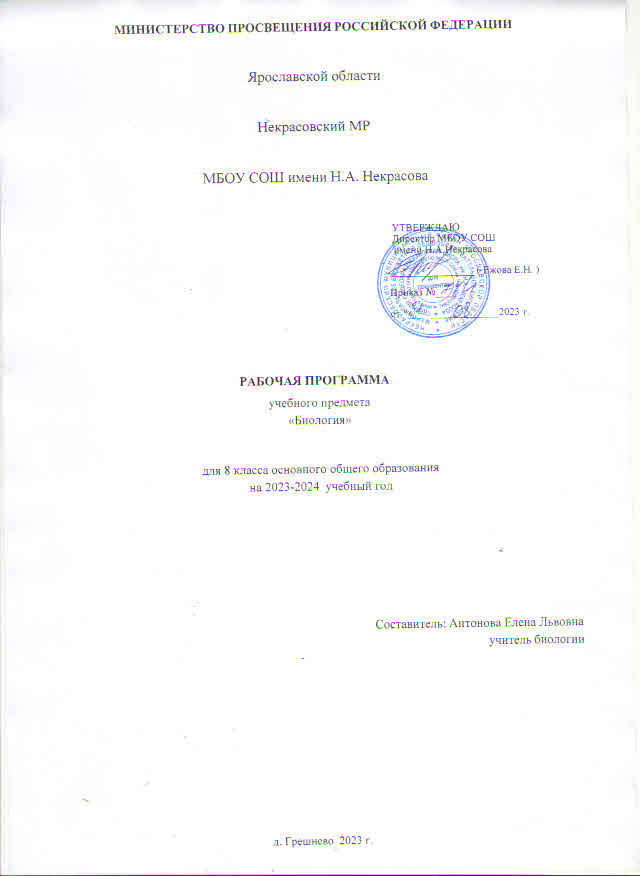 Рабочая программа по биологии на уровне основного общего образования составлена на основе Требований к результатам освоения основной образовательной программы основного общего образования, представленных в Федеральном государственном образовательном стандарте основного общего образования, а также Примерной программы воспитания.ПОЯСНИТЕЛЬНАЯ ЗАПИСКАДанная программа по биологии основного общего образования разработана в соответствии с требованиями обновлённого Федерального государственного образовательного стандарта основного общего образования (ФГОС ООО) и с учётом Примерной основной образовательной программы основного общего образования (ПООП ООО).Программа направлена на формирование естественно-научной грамотности учащихся и организацию изучения биологии на деятельностной основе. В программе учитываются возможности предмета в реализации Требований ФГОС ООО к планируемым, личностным и метапредметным результатам обучения, а также реализация межпредметных связей естественно-научных учебных предметов на уровне основного общего образования.В программе определяются основные цели изучения биологии на уровне 8 класса основного общего образования, планируемые результаты освоения курса биологии: личностные, метапредметные, предметные.ОБЩАЯ ХАРАКТЕРИСТИКА УЧЕБНОГО ПРЕДМЕТА «БИОЛОГИЯ»Учебный предмет «Биология» развивает представления о познаваемости живой природы и методах её познания, он позволяет сформировать систему научных знаний о живых системах, умения их получать, присваивать и применять в жизненных ситуациях. Биологическая подготовка обеспечивает понимание обучающимися научных принципов человеческой деятельности в природе, закладывает основы экологической культуры, здорового образа жизни.ЦЕЛИ ИЗУЧЕНИЯ УЧЕБНОГО ПРЕДМЕТА «БИОЛОГИЯ»Целями изучения биологии на уровне основного общего образования являются:формирование системы знаний о признаках и процессах жизнедеятельности биологических систем разного уровня организации;формирование системы знаний об особенностях строения, жизнедеятельности организма человека, условиях сохранения его здоровья;формирование умений применять методы биологической науки для изучения биологических систем, в том числе и организма человека;формирование умений использовать информацию о современных достижениях в области биологии для объяснения процессов и явлений живой природы и жизнедеятельности собственного организма;формирование умений объяснять роль биологии в практической деятельности людей, значение биологического разнообразия для сохранения биосферы, последствия деятельности человека в природе;формирование экологической культуры в целях сохранения собственного здоровья и охраны окружающей среды.Достижение целей обеспечивается решением следующих ЗАДАЧ:приобретение знаний обучающимися о живой природе, закономерностях строения, жизнедеятельности и средообразующей роли организмов; человеке как биосоциальном существе; о роли биологической науки в практической деятельности людей;овладение умениями проводить исследования с использованием биологического оборудования и наблюдения за состоянием собственного организма;освоение приёмов работы с биологической информацией, в том числе о современных достижениях в области биологии, её анализ и критическое оценивание;воспитание биологически и экологически грамотной личности, готовой к сохранению собственного здоровья и охраны окружающей среды.МЕСТО УЧЕБНОГО ПРЕДМЕТА «БИОЛОГИЯ» В УЧЕБНОМ ПЛАНЕВ соответствии с ФГОС ООО биология является обязательным предметом на уровне основного общего образования. Данная программа предусматривает изучение биологии в 8 классе - 2 часа в неделю, всего - 68 часов.СОДЕРЖАНИЕ УЧЕБНОГО ПРЕДМЕТАТема 1. Общие сведения о мире животных (6 часов)Многообразие и значение животных в природе и жизни человека. Зоология — наука о животных. Общее знакомство с животными. Среды обитания животных. Сезонные явления в жизни животных. Поведение животных (раздражимость, рефлексы и инстинкты). Разнообразие отношений животных в природе.Тема 2. Строение тела животных (3 часа)Зоология – наука о царстве Животные. Отличие животных от растений. Многообразие животных, их распространение. Дикие и домашние животные.Среды жизни и места обитания животных. Взаимосвязи животных в природе. Животные растительноядные, хищные, падалееды, паразиты. Место и роль животных в природных сообществах. Трофические связи в природных сообществах (цепи питания). Экологические ниши. Понятие о биоценозе, биогеоценозе и экосистеме. Преобладающие экологические системы.Зависимость жизни животных от человека. Негативное и позитивное отношение к животным. Охрана животного мира. Роль организаций в сохранении природных богатств. Редкие и исчезающие виды животных. Красная книга.Классификация животных. Основные систематические группы животных: царство, подцарство, тип, класс, отряд, семейство, род, вид, популяция. Значение классификации животных.Животный организм как биосистема. Клетка как структурная единица организма. Особенности животных клеток и тканей. Органы и системы органов организмов. Регуляция деятельности органов, систем органов и целостного организмаКраткая история развития зоологии. Достижения современной зоологии.Экскурсии. Многообразие животных в природе. Обитание в сообществах.Тема 3. Подцарство Простейшие, или Одноклеточные (4 часа)Общая характеристика простейших как одноклеточных организмов. Разнообразие простейших в природе. Разнообразие их представителей в водоемах, почвах и в кишечнике животных.Корненожки. Обыкновенная амеба как организм. Внешний вид и внутреннее строение (цитоплазма, ядро, вакуоли). Жизнедеятельность одноклеточных организмов: движение, питание, дыхание, выделение, размножение, инцистирование.Жгутиконосцы. Эвглена зеленая как простейшее, сочетающее черты животных и растений. Колониальные жгутиковые.Инфузории. Инфузория-туфелька как более сложное простейшее. Половой процесс. Ползающие и сидячие инфузории. Симбиотические инфузории крупных животных.Болезнетворные простейшие: дизентерийная амеба, малярийный паразит. Предупреждение заражения дизентерийной амебой. Районы распространения малярии. Борьба с малярией. Вакцинация людей, выезжающих далеко за пределы.Значение простейших в природе и жизни человека.Тема 4. ПодцарствоМногоклеточные, Тип Кишечнополостные (2 часа)Общая характеристика типа кишечнополостных. Пресноводная гидра. Внешний вид и поведение. Внутреннее строение. Двухслойность. Экто- и энтодерма. Разнообразие клеток. Питание гидры. Дыхание. Раздражимость. Размножение гидры. Регенерация. Значение в природе.Морские кишечнополостные. Их многообразие и значение. Коралловые полипы и медузы.Значение кишечнополостных в природе и жизни человека.Тема 5. Типы Плоские черви, Круглые черви, Кольчатые черви (5 часов)Разнообразие червей. Типы червей. Основные группы свободноживущих и паразитических червей. Среда обитания червей.Плоские черви. Белая планария как представитель свободноживущих плоских червей. Внешний вид. Двусторонняя симметрия. Покровы. Мускулатура. Нервная система и органы чувств. Движение. Питание. Дыхание. Размножение. Регенерация.Свиной (бычий) цепень как представитель паразитических плоских червей. Особенности строения и приспособления к паразитизму. Цикл развития и смена хозяев.Круглые черви. Нематоды, аскариды, острицы как представители типа круглых червей. Их строение, жизнедеятельность. Значение для человека и животных. Предохранение от заражения паразитическими червями человека и сельскохозяйственных животных.Понятие паразитизм и его биологический смысл. Взаимоотношения паразита и хозяина. Значение паразитических червей в природе и жизни человека.Кольчатые черви. Многообразие. Дождевой червь. Среда обитания. Внешнее и внутреннее строение. Понятие о тканях и органах. Движение. Пищеварение, кровообращение, выделение, дыхание. Размножение и развитие. Значение и место дождевых червей в биогеоценозах.Значение червей и их место в истории развития животного мира.Тема 6. Тип Моллюски (4 часа)Общая характеристика типа. Разнообразие моллюсков. Особенности строения и поведения, связанные с образом жизни представителей разных классов. Роль раковины.Класс Брюхоногие моллюски. Большой прудовик (виноградная улитка) и голый слизень. Их приспособленность к среде обитания. Строение. Питание. Дыхание. Размножение и развитие. Роль в природе и практическое значение.Класс Двустворчатые моллюски. Беззубка (перловица) и мидия. Их места обитания. Особенности строения. Передвижение. Питание. Дыхание. Размножение. Роль в биоценозах и практическое значение.Класс Головоногие моллюски. Осьминоги, кальмары и каракатицы. Особенности их строения. Передвижение. Питание. Поведение. Роль в биоценозе и практическое значение.Тема 7. Тип Членистоногие (7 часов)Общая характеристика типа. Сходство и различие членистоногих с кольчатыми червями.Класс Ракообразные. Общая характеристика класса. Речной рак. Места обитания и образ жизни. Особенности строения. Питание. Дыхание. Размножение. Многообразие ракообразных. Значение ракообразных в природе и жизни человека.Класс Паукообразные. Общая характеристика и многообразие паукообразных. Паук-крестовик (любой другой паук). Внешнее строение. Места обитания, образ жизни и поведение. Строение паутины и ее роль. Значение пауков в биогеоценозах.Клещи. Места обитания, паразитический образ жизни. Особенности внешнего строения и поведения. Перенос клещами возбудителей болезней. Клещевой энцефалит. Меры защиты от клещей. Оказание первой помощи при укусе клеща. Роль паукообразных в природе и их значение для человека.Класс Насекомые. Общая характеристика класса. Многообразие насекомых. Особенности строения насекомого (на примере любого крупного насекомого). Передвижение. Питание. Дыхание. Размножение и развитие насекомых. Типы развития. Важнейшие отряды насекомых с неполным превращением: Прямокрылые, Равнокрылые и Клопы. Важнейшие отряды насекомых с полным превращением: Бабочки, Стрекозы, Жесткокрылые (Жуки), Двукрылые, Перепончатокрылые. Насекомые, наносящие вред лесным и сельскохозяйственным растениям.Одомашнивание насекомых на примере тутового и дубового шелкопрядов. Насекомые – переносчики заболеваний человека. Борьба с переносчиками заболеваний. Пчелы и муравьи – общественные насекомые. Особенности их жизни и организации семей. Поведение. Инстинкты. Значение пчел и других перепончатокрылых в природе и жизни человека.Растительноядные, хищные, падалееды, паразиты и сверхпаразиты среди представителей насекомых. Их биогеоценотическое и практическое значение. Биологический способ борьбы с насекомыми-вредителями. Охрана насекомых.Тема 8. Тип Хордовые. Бесчерепные. Надкласс Рыбы (7 часов)Краткая характеристика типа хордовых.Ланцетник – представитель бесчерепных. Местообитание и особенности строения ланцетника. Практическое значение ланцетника.Общая характеристика подтипа Черепные. Общая характеристика надкласса Рыбы. Класс Хрящевые рыбы. Класс Костные рыбы. Особенности строения на примере костистой рыбы. Внешнее строение: части тела, покровы, роль плавников в движении рыб, расположение и значение органов чувств.Внутреннее строение костной рыбы: опорно-двигательная, нервная, пищеварительная, дыхательная, кровеносная, половая и выделительная системы. Плавательный пузырь и его значение. Размножение и развитие рыб. Особенности поведения. Миграции рыб. Плодовитость и уход за потомством. Инстинкты и их проявление у рыб. Понятие о популяции.Хрящевые рыбы: акулы и скаты. Многообразие костистых рыб. Осетровые рыбы. Практическое значение осетровых рыб. Запасы осетровых рыб и меры по восстановлению.Двоякодышащие рыбы. Кистеперые рыбы. Их значение в происхождении позвоночных животных. Приспособления рыб к разным условиям обитания.Промысловое значение рыб. География рыбного промысла. Основные группы промысловых рыб: сельдеобразные, трескообразные, камбалообразные, карпообразные и др. (в зависимости от местных условий. Рациональное использование, охрана и воспроизводство рыбных ресурсов.Рыборазводные заводы и их значение для экономики. Прудовое хозяйство. Виды рыб, используемые в прудовых хозяйствах. Акклиматизация рыб. Биологическое и хозяйственное обоснование акклиматизации. Аквариумное рыбоводство.Тема 9. Класс Земноводные, или Амфибии (4 часа)Общая характеристика класса. Внешнее и внутреннее строение лягушки. Земноводный образ жизни. Питание. Годовой цикл жизни земноводных. Зимовки. Размножение и развитие лягушки. Метаморфоз земноводных. Сходство личинок земноводных с рыбами.Многообразие земноводных. Хвостатые (тритоны, саламандры) и бесхвостые (лягушки, жабы, квакши, жерлянки) земноводные. Значение земноводных в природе и жизни человека. Охрана земноводных.Вымершие земноводные. Происхождение земноводных.Тема 10. Класс Пресмыкающиеся, или Рептилии (4 часов)Общая характеристика класса. Наземно-воздушная среда обитания.Особенности внешнего и внутреннего строения (на примере любого вида ящериц). Приспособления к жизни в наземно-воздушной среде. Питание и поведение. Годовой цикл жизни. Размножение и развитие.Змеи: ужи, гадюки (или другие представители в зависимости от местных условий). Сходство и различие змей и ящериц.Ядовитый аппарат змей. Действие змеиного яда. Предохранение от укусов змеи и первая помощь при укусе ядовитой змеи. Значение змей в природе и жизни человека.Другие группы пресмыкающихся: черепахи, крокодилы. Роль пресмыкающихся в природе и жизни человека. Охрана пресмыкающихся.Разнообразие древних пресмыкающихся. Причины их вымирания. Происхождение пресмыкающихся от древних земноводных.Тема 11. Класс Птицы (9 часов)Общая характеристика класса. Среда обитания птиц. Особенности внешнего и внутреннего строения птиц. Приспособленность к полету. Интенсивность обмена веществ. Теплокровность. Усложнение нервной системы, органов чувств, поведения, покровов, внутреннего строения по сравнению с пресмыкающимися. Размножение и развитие. Забота о потомстве. Годовой жизненный цикл и сезонные явления. Перелеты птиц.Происхождение птиц. Многообразие птиц. Страусовые (бескилевые) птицы. Пингвины. Килегрудые птицы. Особенности строения и приспособления к условиям обитания. Образ жизни. Распространение.Экологические группы птиц. Птицы лесов, водоемов и их побережий, открытых пространств.Растительноядные, насекомоядные, хищные и всеядные птицы. Многообразие птиц. Охрана и привлечение птиц. Роль птиц в биогеоценозах и жизни человека. Промысловые птицы, их рациональное использование и охрана.Домашние птицы. Происхождение и важнейшие породы домашних птиц, их использование человеком.Тема 12. Класс Млекопитающие, или Звери (10 часов)Общая характеристика класса. Места обитания млекопитающих. Особенности внешнего и внутреннего строения. Усложнение строения покровов, пищеварительной, дыхательной, кровеносной, выделительной и нервной систем, органов чувств, поведения по сравнению с пресмыкающимися. Размножение и развитие. Забота о потомстве. Годовой жизненный цикл и сезонные явления.Происхождение млекопитающих. Многообразие млекопитающих.Яйцекладущие. Сумчатые и плацентарные. Особенности биологии. Районы распространения и разнообразие.Важнейшие отряды плацентарных, особенности их биологии. Насекомоядные. Рукокрылые. Грызуны. Зайцеобразные.Хищные (Псовые, Кошачьи, Куньи, Медвежьи). Ластоногие. Китообразные. Парнокопытные. Непарнокопытные. Хоботные. Приматы.Основные экологические группы млекопитающих: лесные, открытых пространств, водоемов и их побережий, почвенные.Домашние звери. Разнообразие пород и их использование человеком. Дикие предки домашних животных. Разнообразие пород животных. Исторические особенности развития животноводства.Значение млекопитающих. Регулирование их численности в природе и в антропогенных ландшафтах. Промысел и промысловые звери. Акклиматизация и реакклиматизация зверей. Экологическая и экономическая целесообразность акклиматизации. Рациональное использование и охрана млекопитающих.Тема 13. Развитие животного мира на Земле (3 часов)Доказательства эволюции животного мира. Учение Ч. Дарвина об эволюции. Развитие животного мира на Земле. Современный мир. БиосфераЛабораторные и практические работы с использованием оборудования « Точки Роста».Лабораторные и практические работыИсследование строения инфузории-туфельки и наблюдение за её передвижением. Изучение хемотаксиса.Многообразие простейших (на готовых препаратах).Изготовление модели клетки простейшего (амёбы, инфузории-туфельки и др.).Лабораторные и практические работыИсследование внешнего строения дождевого червя. Наблюдение за реакцией дождевого червя на раздражители.Исследование внутреннего строения дождевого червя (на готовом влажном препарате и микропрепарате).Изучение приспособлений паразитических червей к паразитизму (на готовых влажных и микропрепаратах).Лабораторные и практические работыИсследование внешнего строения насекомого (на примере майского жука или других крупных насекомых-вредителей).Ознакомление с различными типами развития насекомых (на примере коллекций).Лабораторные и практические работыИсследование внешнего строения раковин пресноводных и морских моллюсков (раковины беззубки, перловицы, прудовика, катушки и др.).Лабораторные и практические работыИсследование внешнего строения и особенностей передвижения рыбы (на примере живой рыбы в банке с водой).Исследование внутреннего строения рыбы (на примере готового влажного препарата).Лабораторные и практические работыИсследование внешнего строения и перьевого покрова птиц (на примере чучела птиц и набора перьев: контурных, пуховых и пуха).Исследование особенностей скелета птицы.Лабораторные и практические работыИсследование особенностей скелета млекопитающих.Исследование особенностей зубной системы млекопитающих.ПЛАНИРУЕМЫЕ ОБРАЗОВАТЕЛЬНЫЕ РЕЗУЛЬТАТЫОсвоение учебного предмета «Биология» на уровне основного общего образования должно обеспечивать достижение следующих личностных, метапредметных и предметных образовательных результатов:ЛИЧНОСТНЫЕ РЕЗУЛЬТАТЫПатриотическое воспитание:отношение к биологии как к важной составляющей культуры, гордость за вклад российских и советских учёных в развитие мировой биологической науки.Гражданское воспитание:готовность к конструктивной совместной деятельности при выполнении исследований и проектов, стремление к взаимопониманию и взаимопомощи.Духовно-нравственное воспитание:готовность оценивать поведение и поступки с позиции нравственных норм и норм экологической культуры;понимание значимости нравственного аспекта деятельности человека в медицине и биологии.Эстетическое воспитание:понимание роли биологии в формировании эстетической культуры личности.Ценности научного познания:ориентация на современную систему научных представлений об основных биологических закономерностях, взаимосвязях человека с природной и социальной средой;понимание роли биологической науки в формировании научного мировоззрения;развитие научной любознательности, интереса к биологической науке, навыков исследовательской деятельности.Формирование культуры здоровья:ответственное отношение к своему здоровью и установка на здоровый образ жизни (здоровое питание, соблюдение гигиенических правил и норм, сбалансированный режим занятий и отдыха, регулярная физическая активность);осознание последствий и неприятие вредных привычек (употребление алкоголя, наркотиков, курение) и иных форм вреда для физического и психического здоровья;соблюдение правил безопасности, в том числе навыки безопасного поведения в природной среде;сформированность навыка рефлексии, управление собственным эмоциональным состоянием.Трудовое воспитание:активное участие в решении практических задач (в рамках семьи, школы, города, края) биологической и экологической направленности, интерес к практическому изучению профессий,связанных с биологией.Экологическое воспитание:ориентация на применение биологических знаний при решении задач в области окружающей среды;осознание экологических проблем и путей их решения;готовность к участию в практической деятельности экологической направленности.Адаптация обучающегося к изменяющимся условиям социальной и природной среды:адекватная оценка изменяющихся условий;принятие решения (индивидуальное, в группе) в изменяющихся условиях на основании анализа биологической информации;планирование действий в новой ситуации на основании знаний биологических закономерностей.МЕТАПРЕДМЕТНЫЕ РЕЗУЛЬТАТЫУниверсальные познавательные действияБазовые логические действия:выявлять и характеризовать существенные признаки биологических объектов (явлений);устанавливать существенный признак классификации биологических объектов (явлений, процессов), основания для обобщения и сравнения, критерии проводимого анализа;с учётом предложенной биологической задачи выявлять закономерности и противоречия в рассматриваемых фактах и наблюдениях; предлагать критерии для выявления закономерностей и противоречий;выявлять дефициты информации, данных, необходимых для решения поставленной задачи;выявлять причинно-следственные связи при изучении биологических явлений и процессов; делать выводы с использованием дедуктивных и индуктивных умозаключений, умозаключений по аналогии, формулировать гипотезы о взаимосвязях;самостоятельно выбирать способ решения учебной биологической задачи (сравнивать несколько вариантов решения, выбирать наиболее подходящий с учётом самостоятельно выделенных критериев).Базовые исследовательские действия:использовать вопросы как исследовательский инструмент познания;формулировать вопросы, фиксирующие разрыв между реальным и желательным состоянием ситуации, объекта, и самостоятельно устанавливать искомое и данное;формировать гипотезу об истинности собственных суждений, аргументировать свою позицию, мнение;проводить по самостоятельно составленному плану наблюдение, несложный биологический эксперимент, небольшое исследование по установлению особенностей биологического объекта(процесса) изучения, причинно-следственных связей и зависимостей биологических объектов между собой;оценивать на применимость и достоверность информацию, полученную в ходе наблюдения и эксперимента;самостоятельно формулировать обобщения и выводы по результатам проведённого наблюдения, эксперимента, владеть инструментами оценки достоверности полученных выводов и обобщений;прогнозировать возможное дальнейшее развитие биологических процессов и их последствия в аналогичных или сходных ситуациях, а также выдвигать предположения об их развитии в новых условиях и контекстах.Работа с информацией:применять различные методы, инструменты и запросы при поиске и отборе биологической информации или данных из источников с учётом предложенной учебной биологической задачи;выбирать, анализировать, систематизировать и интерпретировать биологическую информацию различных видов и форм представления;находить сходные аргументы (подтверждающие или опровергающие одну и ту же идею, версию) в различных информационных источниках;самостоятельно выбирать оптимальную форму представления информации и иллюстрировать решаемые задачи несложными схемами, диаграммами, иной графикой и их комбинациями;оценивать надёжность биологической информации по критериям, предложенным учителем или сформулированным самостоятельно;запоминать и систематизировать биологическую информацию.Универсальные коммуникативные действияОбщение:воспринимать и формулировать суждения, выражать эмоции в процессе выполнения практических и лабораторных работ;выражать себя (свою точку зрения) в устных и письменных текстах;распознавать невербальные средства общения, понимать значение социальных знаков, знать и распознавать предпосылки конфликтных ситуаций и смягчать конфликты, вести переговоры;понимать намерения других, проявлять уважительное отношение к собеседнику и в корректной форме формулировать свои возражения;в ходе диалога и/или дискуссии задавать вопросы по существу обсуждаемой биологической темы и высказывать идеи, нацеленные на решение биологической задачи и поддержание благожелательности общения;сопоставлять свои суждения с суждениями других участников диалога, обнаруживать различие и сходство позиций;публично представлять результаты выполненного биологического опыта (эксперимента,исследования, проекта);самостоятельно выбирать формат выступления с учётом задач презентации и особенностей аудитории и в соответствии с ним составлять устные и письменные тексты с использованием иллюстративных материалов.Совместная деятельность (сотрудничество):понимать и использовать преимущества командной и индивидуальной работы при решении конкретной биологической проблемы, обосновывать необходимость применения групповых форм взаимодействия при решении поставленной учебной задачи;принимать цель совместной деятельности, коллективно строить действия по её достижению: распределять роли, договариваться, обсуждать процесс и результат совместной работы; уметь обобщать мнения нескольких людей, проявлять готовность руководить, выполнять поручения, подчиняться;планировать организацию совместной работы, определять свою роль (с учётом предпочтений и возможностей всех участников взаимодействия), распределять задачи между членами команды, участвовать в групповых формах работы (обсуждения, обмен мнениями, мозговые штурмы и иные);выполнять свою часть работы, достигать качественного результата по своему направлению и координировать свои действия с другими членами команды;оценивать качество своего вклада в общий продукт по критериям, самостоятельно сформулированным участниками взаимодействия; сравнивать результаты с исходной задачей и вклад каждого члена команды в достижение результатов, разделять сферу ответственности и проявлять готовность к предоставлению отчёта перед группой;овладеть системой универсальных коммуникативных действий, которая обеспечивает сформированность социальных навыков и эмоционального интеллекта обучающихся.Универсальные регулятивные действияСамоорганизация:выявлять проблемы для решения в жизненных и учебных ситуациях, используя биологические знания;ориентироваться в различных подходах принятия решений (индивидуальное, принятие решения в группе, принятие решений группой);самостоятельно составлять алгоритм решения задачи (или его часть), выбирать способ решения учебной биологической задачи с учётом имеющихся ресурсов и собственных возможностей, аргументировать предлагаемые варианты решений;составлять план действий (план реализации намеченного алгоритма решения), корректировать предложенный алгоритм с учётом получения новых биологических знаний об изучаемом биологическом объекте;делать выбор и брать ответственность за решение.Самоконтроль (рефлексия):владеть способами самоконтроля, самомотивации и рефлексии;давать адекватную оценку ситуации и предлагать план её изменения;учитывать контекст и предвидеть трудности, которые могут возникнуть при решении учебной биологической задачи, адаптировать решение к меняющимся обстоятельствам;объяснять причины достижения (недостижения) результатов деятельности, давать оценку приобретённому опыту, уметь находить позитивное в произошедшей ситуации;вносить коррективы в деятельность на основе новых обстоятельств, изменившихся ситуаций, установленных ошибок, возникших трудностей;оценивать соответствие результата цели и условиям.Эмоциональный интеллект:различать, называть и управлять собственными эмоциями и эмоциями других;выявлять и анализировать причины эмоций;ставить себя на место другого человека, понимать мотивы и намерения другого;регулировать способ выражения эмоций.Принятие себя и других:осознанно относиться к другому человеку, его мнению;признавать своё право на ошибку и такое же право другого;открытость себе и другим;осознавать невозможность контролировать всё вокруг;овладеть системой универсальных учебных регулятивных действий, которая обеспечивает формирование смысловых установок личности (внутренняя позиция личности), и жизненных навыков личности (управления собой, самодисциплины, устойчивого поведения).ПРЕДМЕТНЫЕ РЕЗУЛЬТАТЫхарактеризовать зоологию как биологическую науку, её разделы и связь с другими науками и техникой;характеризовать принципы классификации животных, вид как основную систематическую категорию, основные систематические группы животных (простейшие, кишечнополостные, плоские, круглые и кольчатые черви; членистоногие, моллюски, хордовые);приводить примеры вклада российских (в том числе А. О. Ковалевский, К. И. Скрябин) и зарубежных (в том числе А. Левенгук, Ж. Кювье, Э. Геккель) учёных в развитие наук о животных;применять биологические термины и понятия (в том числе: зоология, экология животных, этология, палеозоология, систематика, царство, тип, отряд, семейство, род, вид, животная клетка, животная ткань, орган животного, системы органов животного, животный организм, питание, дыхание, рост, развитие, кровообращение, выделение, опора, движение, размножение, партеногенез, раздражимость, рефлекс, органы чувств, поведение, среда обитания, природноесообщество) в соответствии с поставленной задачей и в контексте;раскрывать общие признаки животных, уровни организации животного организма: клетки, ткани, органы, системы органов, организм;сравнивать животные ткани и органы животных между собой;описывать строение и жизнедеятельность животного организма: опору и движение, питание и пищеварение, дыхание и транспорт веществ, выделение, регуляцию и поведение, рост, размножение и развитие;характеризовать процессы жизнедеятельности животных изучаемых систематических групп: движение, питание, дыхание, транспорт веществ, выделение, регуляцию, поведение, рост, развитие, размножение;выявлять причинно-следственные связи между строением, жизнедеятельностью и средой обитания животных изучаемых систематических групп;различать и описывать животных изучаемых систематических групп, отдельные органы и системы органов по схемам, моделям, муляжам, рельефным таблицам; простейших — по изображениям;выявлять признаки классов членистоногих и хордовых; отрядов насекомых и млекопитающих;выполнять практические и лабораторные работы по морфологии, анатомии, физиологии и поведению животных, в том числе работы с микроскопом с постоянными (фиксированными) и временными микропрепаратами, исследовательские работы с использованием приборов и инструментов цифровой лаборатории;сравнивать представителей отдельных систематических групп животных и делать выводы на основе сравнения;классифицировать животных на основании особенностей строения;описывать усложнение организации животных в ходе эволюции животного мира на Земле;выявлять черты приспособленности животных к среде обитания, значение экологических факторов для животных;выявлять взаимосвязи животных в природных сообществах, цепи питания;устанавливать взаимосвязи животных с растениями, грибами, лишайниками и бактериями в природных сообществах;характеризовать животных природных зон Земли, основные закономерности распространения животных по планете;раскрывать роль животных в природных сообществах;раскрывать роль домашних и непродуктивных животных в жизни человека; роль промысловых животных в хозяйственной деятельности человека и его повседневной жизни; объяснять значение животных в природе и жизни человека;понимать причины и знать меры охраны животного мира Земли;демонстрировать на конкретных примерах связь знаний биологии со знаниями по математике, физике, химии, географии, технологии, предметов гуманитарного циклов, различными видами искусства;использовать методы биологии: проводить наблюдения за животными, описывать животных, их органы и системы органов; ставить простейшие биологические опыты и эксперименты;соблюдать правила безопасного труда при работе с учебным и лабораторным оборудованием, химической посудой в соответствии с инструкциями на уроке и во внеурочной деятельности;владеть приёмами работы с биологической информацией: формулировать основания для извлечения и обобщения информации из нескольких (3—4) источников; преобразовывать информацию из одной знаковой системы в другую;создавать письменные и устные сообщения, грамотно используя понятийный аппарат изучаемого раздела биологии, сопровождать выступление презентацией с учётом особенностей аудитории сверстников.Календарно-тематическое планирование по биологии 8 классТЕМАТИЧЕСКОЕ ПЛАНИРОВАНИЕУЧЕБНО-МЕТОДИЧЕСКОЕ ОБЕСПЕЧЕНИЕ ОБРАЗОВАТЕЛЬНОГО ПРОЦЕССАОБЯЗАТЕЛЬНЫЕ УЧЕБНЫЕ МАТЕРИАЛЫ ДЛЯ УЧЕНИКАСонин Н.И., Захаров В.Б. Биология. Многообразие живых организмов. Животные , 8 класс/ ООО «ДРОФА»; АО «Издательство Просвещение»;МЕТОДИЧЕСКИЕ МАТЕРИАЛЫ ДЛЯ УЧИТЕЛЯЗахаров В.Б. , Сонин Н.И. Биология. Многообразие живых организмов. Животные , 8 класс учебное и методическое  пособия для общеобразоват. организаций  — М. : Просвещение, 2020.Биология. Методические рекомендации. Примерные рабочие программы 5 —9 классы : учеб.пособие для общеобразоват. организаций / Н. И. Сонин. — М. : Просвещение, 2017.ЦИФРОВЫЕ ОБРАЗОВАТЕЛЬНЫЕ РЕСУРСЫ И РЕСУРСЫ СЕТИ ИНТЕРНЕТhttps://resh.edu.ru/subject/5/ Учи.ру https://uchi.ru/Уроки биологии https://www.uchportal.ru/load/74 Интерактивная доска https://www.uchportal.ru/load/216Компьютерные программы по биологии https://www.uchportal.ru/load/79 Презентации https://www.uchportal.ru/load/75Федеральный портал «Российское образование» http://www.edu.ru/ Звуки природы http://www.tatarovo.ru/sound.htmlИнфоурок https://infourok.ruМАТЕРИАЛЬНО-ТЕХНИЧЕСКОЕ ОБЕСПЕЧЕНИЕ ОБРАЗОВАТЕЛЬНОГО ПРОЦЕССАУЧЕБНОЕ ОБОРУДОВАНИЕНаглядные и демонстрационные средства образования: образцы ископаемых растений и животных, набор микропрепаратов, лоток для раздаточного материала, лупа ручная, набор инструментов для препарирования, микроскоп световой школьный, компьютер, мультимедийный проектор.ОБОРУДОВАНИЕ ДЛЯ ПРОВЕДЕНИЯ ЛАБОРАТОРНЫХ, ПРАКТИЧЕСКИХ РАБОТ, ДЕМОНСТРАЦИЙ Микроскоп: цифровой или оптический с увеличением от 80 X Набор для изготовления микропрепаратов Микропрепараты (набор) Набор микропрепаратов животных тканей Печатные пособияВлажный препарат "Внутреннее строение брюхоногого моллюска" Влажный препарат "Внутреннее строение крысы" Влажный препарат "Внутреннее строение лягушки" Влажный препарат "Внутреннее строение птицы" Влажный препарат "Внутреннее строение рыбы" Влажный препарат "Карась" Представители отрядов  насекомых        раковины моллюсковРаздаточный материал по скелету млекопитающего Раздаточный материал по скелету птицыСкелет голубяМодели Мозг позвоночныхТаблицы по зоологии (строение животных) Таблицы по зоологии (разнообразие животных)№Тема урокаОсновное содержание темы: термины и понятияТип урокаТип урокаВиды учебной деятельности№Тема урокаОсновное содержание темы: термины и понятияТип урокаТип урокаД.зИспользование лабораторного и цифрового оборудования (центр «Точка роста»)Использование лабораторного и цифрового оборудования (центр «Точка роста»)Использование лабораторного и цифрового оборудования (центр «Точка роста»)Использование лабораторного и цифрового оборудования (центр «Точка роста»)Использование лабораторного и цифрового оборудования (центр «Точка роста»)Использование лабораторного и цифрового оборудования (центр «Точка роста»)Использование лабораторного и цифрового оборудования (центр «Точка роста»)Использование лабораторного и цифрового оборудования (центр «Точка роста»)ДатаТема 1. Общие сведения о мире животных (6 ч)Тема 1. Общие сведения о мире животных (6 ч)Тема 1. Общие сведения о мире животных (6 ч)Тема 1. Общие сведения о мире животных (6 ч)Тема 1. Общие сведения о мире животных (6 ч)Тема 1. Общие сведения о мире животных (6 ч)1.Зоология — наука о животных
Введение. Зоология как система наук о животных. Морфология, анатомия, физиология, экология, палеонтология, этология. Сходство и различие животных и растений. Разнообразие и значение животных в природе и жизни человекаввод ныйввод ныйВыявлять признаки сходства и различия животных и растений.Приводить примеры различных представителей царства Животные.Анализировать и оценивать роль животных в экосистемах, в жизни человека§ 105.09.232.Животные и окружающая среда
Среды жизни. Места обитания — наиболее благоприятные участки среды жизни. Абиотические, биотические, антропогенные, экологические факторы. Среда обитания — совокупность всех экологических факторов. Взаимосвязи животных в природе. Биоценоз. Пищевые связи. Цепи питаниякомбинированныйкомбинированныйПояснять на конкретных примерах распространение животных в различных средах жизни.Сравнивать и характеризовать внешние признаки животных различных сред обитания по рисункам.Устанавливать различие понятий: «среда жизни», «среда обитания», «место обитания». Описывать влияние экологических факторов на животных.Доказывать наличие взаимосвязей между животными в природе.Определять роль вида в биоценозе. Использовать различные информационные ресурсы для подготовки сообщений по теме§ 207.09.233.Животные и окружающая среда
Среды жизни. Места обитания — наиболее благоприятные участки среды жизни. Абиотические, биотические, антропогенные, экологические факторы. Среда обитания — совокупность всех экологических факторов. Взаимосвязи животных в природе. Биоценоз. Пищевые связи. Цепи питаниякомбинированныкомбинированныПояснять на конкретных примерах распространение животных в различных средах жизни.Сравнивать и характеризовать внешние признаки животных различных сред обитания по рисункам.Устанавливать различие понятий: «среда жизни», «среда обитания», «место обитания». Описывать влияние экологических факторов на животных.Доказывать наличие взаимосвязей между животными в природе.Определять роль вида в биоценозе. Использовать различные информационные ресурсы для подготовки сообщений по теме§ 212.09.234.Классификация животных и основные систематические группыНаука систематика. Вид. Популяция. Систематические группы.
комбинированныйкомбинированныйНазывать принципы, являющиеся основой классификации организмов.Характеризовать критерии основной единицы классификации.Устанавливать систематическое положение (соподчинение) различных таксонов на конкретном примере.§ 3,414.09.235.Влияние человека на животных.Косвенное и прямое влияние
Красная книга. ЗаповедникиОписывать формы влияния человека на животных.Оценивать результаты влияния человека с этической точки зрения.Устанавливать взаимосвязь численности отдельных видов животных и их взаимоотношений в природе§ 3,419.09.236.Краткая история развития зоологииОбобщение и систематизация знаний по теме «Общие сведения о мире животных»Труды великого учёного Древней Греции Аристотеля. Развитие зоологии в Средние века и эпоху Возрождения. Изобретение микроскопа. Труды К. Линнея. Экспедиции русского академика П.С. Палласа. Труды Ч. Дарвина, их роль в развитии зоологии. Исследования отечественных учёных в области зоологии.комбинированныйкомбинированныйХарактеризовать пути развития зоологии. Определять роль отечественных учёных в развитии зоологии.Анализировать достижения К. Линнея и Ч. Дарвина в области биологической науки.Использовать различные информационные ресурсы для подготовки сообщения о сокращении численности отдельных видов животных.Описывать характерные признаки животных§ 521.09.23Тема 2. Строение тела животных (3 ч)Тема 2. Строение тела животных (3 ч)Тема 2. Строение тела животных (3 ч)Тема 2. Строение тела животных (3 ч)Тема 2. Строение тела животных (3 ч)Тема 2. Строение тела животных (3 ч)Тема 2. Строение тела животных (3 ч)Тема 2. Строение тела животных (3 ч)Тема 2. Строение тела животных (3 ч)Тема 2. Строение тела животных (3 ч)Тема 2. Строение тела животных (3 ч)Тема 2. Строение тела животных (3 ч)Тема 2. Строение тела животных (3 ч)Тема 2. Строение тела животных (3 ч)Тема 2. Строение тела животных (3 ч)Тема 2. Строение тела животных (3 ч)7.Клетка животных.Наука цитология. Строение животной клетки: размеры и формы, клеточные структуры, их роль в жизнедеятельности клетки. Сходство и различия в строении животной и растительной клетокизучение ново гоматериа лаизучение ново гоматериа лаСравнивать клетки животных и растений. Называть клеточные структуры животной клетки.Делать выводы о причинах различия и сходства животной и растительной клеток. Устанавливать взаимосвязь строения животной клетки с типом питания§6§6§626.09.238.Ткани животных.Ткани: эпителиальные, соединительные, мышечные, нервные, их характерные признаки. Урок обобщения и систематизации знанийУрок обобщения и систематизации знанийНазывать типы тканей животных. Устанавливать взаимосвязь строения тканей и их функций.§ 6,7§ 6,728.09.239.Органы и системы органов Обобщение и систематизация знаний по теме «Строение тела животных»Органы и системы органов, особенности строения и функций. Типы симметрии животного, их связь с его образом жизни.Характеризовать органы и системы органов животных.Приводить примеры взаимосвязи систем органов в организме.Высказывать предположения о последствиях нарушения взаимосвязи органов и систем органов для организма.Описывать взаимосвязь образа жизни животного и типа симметрии тела. Систематизировать материал по теме, используя форму таблицы§ 6,7§ 6,703.10.23Тема 3. Подцарство Простейшие, или Одноклеточные (4 ч)Тема 3. Подцарство Простейшие, или Одноклеточные (4 ч)Тема 3. Подцарство Простейшие, или Одноклеточные (4 ч)Тема 3. Подцарство Простейшие, или Одноклеточные (4 ч)Тема 3. Подцарство Простейшие, или Одноклеточные (4 ч)Тема 3. Подцарство Простейшие, или Одноклеточные (4 ч)Тема 3. Подцарство Простейшие, или Одноклеточные (4 ч)Тема 3. Подцарство Простейшие, или Одноклеточные (4 ч)Тема 3. Подцарство Простейшие, или Одноклеточные (4 ч)Тема 3. Подцарство Простейшие, или Одноклеточные (4 ч)Тема 3. Подцарство Простейшие, или Одноклеточные (4 ч)Тема 3. Подцарство Простейшие, или Одноклеточные (4 ч)Тема 3. Подцарство Простейшие, или Одноклеточные (4 ч)Тема 3. Подцарство Простейшие, или Одноклеточные (4 ч)Тема 3. Подцарство Простейшие, или Одноклеточные (4 ч)Тема 3. Подцарство Простейшие, или Одноклеточные (4 ч)10.Общая характеристика подцарства Простейшие. Тип Саркодовые и жгутиконосцы. Класс СаркодовыеСреда обитания, внешнее строение. Строение и жизнедеятельность саркодовых на примере амёбы-протея. Разнообразие саркодовыхизучение нового материалаизучение нового материалаВыявлять характерные признаки подцарства Простейшие, или Одноклеточные, типа Саркодовые и жгутиконосцы.Распознавать представителей класса Саркодовые на микропрепаратах, рисунках, фотографиях.Устанавливать взаимосвязь строения и функций организма на примере амёбы-протея. Обосновывать роль простейших в экосистемах§ 8§ 8§ 8§ 805.10.2311Тип Саркодовые и жгутиконосцы. Класс ЖгутиконосцыСреда обитания, строение и передвижение на примере эвглены зелёной. Характер питания, его зависимость от условий среды. Дыхание, выделение и размножение. Сочетание признаков животного и растения у эвглены зелёной. Разнообразие жгутиконосцевкомбинированныйкомбинированныйХарактеризовать среду обитания жгутиконосцев.Устанавливать взаимосвязь характера питания и условий среды.Обосновывать вывод о промежуточном положении эвглены зелёной.Приводить доказательства более сложной организации колониальных форм жгутиковых.Раскрывать роль жгутиконосцев в экосистемах§ 9§ 9§ 9§ 910.10.2312.Тип ИнфузорииЛабораторная работа № 1«Строение и передвижение инфузории-туфельки» с использованием оборудования центра «Точка роста».Среда обитания, строение и передвижение на примере инфузории-туфельки. Связь усложнения строения с процессами жизнедеятельности. Разнообразие инфузорий.комбинированныйкомбинированныйВыявлять характерные признаки типа Инфузории.Приводить примеры и характеризовать черты усложнения организации инфузорий по сравнению с саркожгутиконосцами. Наблюдать простейших под микроскопом. Фиксировать результаты наблюдений. Обобщать полученные результаты, делать выводы.Соблюдать правила поведения в кабинете, обращения с лабораторным оборудованием§ 10§ 10§ 10§ 10Цифровой микроскоп и готовые микропрепараты, лабораторное оборудование для приготовления временных микропрепаратов. Цифровая лаборатория по биологииЦифровой микроскоп и готовые микропрепараты, лабораторное оборудование для приготовления временных микропрепаратов. Цифровая лаборатория по биологииЦифровой микроскоп и готовые микропрепараты, лабораторное оборудование для приготовления временных микропрепаратов. Цифровая лаборатория по биологииЦифровой микроскоп и готовые микропрепараты, лабораторное оборудование для приготовления временных микропрепаратов. Цифровая лаборатория по биологииЦифровой микроскоп и готовые микропрепараты, лабораторное оборудование для приготовления временных микропрепаратов. Цифровая лаборатория по биологии12.10.23 13.Значение простейшихОбобщение и систематизация знаний по теме «Подцарство Простейшие, или Одноклеточные»Место простейших в живой природе. Простейшие-паразиты. Дизентерийная амёба, малярный плазмодий, трипаносомы — возбудители заболеваний человека и животных. Меры предупреждения заболеваний, вызываемых простейшими.обобщениеобобщениеОбъяснять происхождение простейших. Распознавать представителей простейших-паразитов на микропрепаратах, рисунках, фотографиях.Приводить доказательства необходимости выполнения санитарно-гигиенических норм в целях профилактики заболеваний.Выявлять характерные особенности животных по сравнению с растениями. Устанавливать взаимосвязь строения и жизнедеятельности организмов и условий среды. Формулировать вывод о роли простейших в природе§ 11§ 11§ 11§ 1117.10.23Тема 4. Подцарство Многоклеточные (2 ч)Тема 4. Подцарство Многоклеточные (2 ч)Тема 4. Подцарство Многоклеточные (2 ч)Тема 4. Подцарство Многоклеточные (2 ч)Тема 4. Подцарство Многоклеточные (2 ч)Тема 4. Подцарство Многоклеточные (2 ч)Тема 4. Подцарство Многоклеточные (2 ч)Тема 4. Подцарство Многоклеточные (2 ч)Тема 4. Подцарство Многоклеточные (2 ч)Тема 4. Подцарство Многоклеточные (2 ч)Тема 4. Подцарство Многоклеточные (2 ч)Тема 4. Подцарство Многоклеточные (2 ч)Тема 4. Подцарство Многоклеточные (2 ч)Тема 4. Подцарство Многоклеточные (2 ч)Тема 4. Подцарство Многоклеточные (2 ч)Тема 4. Подцарство Многоклеточные (2 ч)14.Общая характеристика многоклеточных животных. Тип Кишечнополостные. Строение и жизнедеятельностьОбщие черты строения. Гидра — одиночный полип. Среда обитания, внешнее и внутреннее строение. Особенности жизнедеятельности, уровень организации по сравнению с простейшимиизучение, пер вич.з. ново гоматериа лаизучение, пер вич.з. ново гоматериа лаОписывать основные признаки подцарства Многоклеточные.Называть представителей типа кишечнополостных.Выделять общие черты строения.Объяснять на конкретном примере наличие лучевой симметрии у кишечнополостных. Характеризовать признаки более сложной организации кишечнополостных по сравнению с простейшими§ 12§ 12§ 12§ 12§ 12§ 1219.10.2315.Разнообразие кишечнополостныхОбобщение и систематизация знаний по теме «Подцарство Многоклеточные, тип Кишечнополостные»Класс Гидроидные. Класс Коралловые полипы: жизненные циклы, процессы жизнедеятельности. Класс Сцифоидные медузы: характерные черты строения и жизнедеятельности, жизненный цикл.комбинированныйкомбинированныйОпределять представителей типа на рисунках, фотографиях, живых объектах. Характеризовать отличительные признаки классов кишечнополостных, используя рисунки учебника.Выявлять черты сходства и различия жизненных циклов гидроидных и сцифоидных медуз. Устанавливать взаимосвязь строения, образа жизни и функций организма кишечнополостных.Называть признаки, свидетельствующие о древнем происхождении кишечнополостных. Раскрывать роль кишечнополостных в экосистемах.Обобщать и систематизировать знания по материалам темы, делать выводы§ 13§ 13§ 13§ 13§ 13§ 1324.10.23Тема 5. Типы Плоские черви, Круглые черви, Кольчатые черви (5 ч)Тема 5. Типы Плоские черви, Круглые черви, Кольчатые черви (5 ч)Тема 5. Типы Плоские черви, Круглые черви, Кольчатые черви (5 ч)Тема 5. Типы Плоские черви, Круглые черви, Кольчатые черви (5 ч)Тема 5. Типы Плоские черви, Круглые черви, Кольчатые черви (5 ч)Тема 5. Типы Плоские черви, Круглые черви, Кольчатые черви (5 ч)Тема 5. Типы Плоские черви, Круглые черви, Кольчатые черви (5 ч)Тема 5. Типы Плоские черви, Круглые черви, Кольчатые черви (5 ч)Тема 5. Типы Плоские черви, Круглые черви, Кольчатые черви (5 ч)Тема 5. Типы Плоские черви, Круглые черви, Кольчатые черви (5 ч)Тема 5. Типы Плоские черви, Круглые черви, Кольчатые черви (5 ч)Тема 5. Типы Плоские черви, Круглые черви, Кольчатые черви (5 ч)Тема 5. Типы Плоские черви, Круглые черви, Кольчатые черви (5 ч)Тема 5. Типы Плоские черви, Круглые черви, Кольчатые черви (5 ч)Тема 5. Типы Плоские черви, Круглые черви, Кольчатые черви (5 ч)Тема 5. Типы Плоские черви, Круглые черви, Кольчатые черви (5 ч)16.Тип Плоские черви. Общая характеристикаКласс Ресничные черви. Места обитания и общие черты строения. Системы органов, жизнедеятельность. Черты более высокого уровня организации по сравнению с кишечнополостнымиИзучение ново гоматериа лаИзучение ново гоматериа лаОписывать основные Коммуникативные Учитывать разные мнения и стремиться к координации различных позиций в сотрудничестве.ПознавательныеОвладеть основами ознакомительного, изучающего, усваивающего и поискового чтенияРегулятивныеПринимать решения в проблемной ситуации на основе переговоровпризнаки типа Плоские черви.Называть основных представителей класса Ресничные черви.Устанавливать взаимосвязь строения и функций систем органов ресничных червей. Приводить доказательства более сложной организации плоских червей по сравнению с кишечнополостными§ 14§ 14§ 14§ 14§ 14§ 1426.10.2317.Разнообразие плоских червей: сосальщики и цепни. Класс СосальщикиВнешнее и внутреннее строение. Размножение и развитие. Класс Ленточные черви. Приспособления к особенностям среды обитания. Размножение и развитие. Меры защиты от заражения паразитическими червямикомбинированныйкомбинированныйНазывать характерные черты строения сосальщиков и ленточных червей, используя рисунки учебника.Устанавливать взаимосвязь строения червей-паразитов и среды их обитания.Распознавать представителей классов плоских червей на рисунках, фотографиях. Соблюдать санитарно-гигиенические требования в повседневной жизни в целях предупреждения заражения паразитическими червями§ 15§ 15§ 15§ 15§ 15§ 1507.11.2318.Тип Круглые черви. Класс Нематоды. Общая характеристика
Внешнее строение. Строение систем внутренних органов. Взаимосвязь строения и образа жизни представителей типа. Профилактика заражения человека круглыми червямикомбинированныйкомбинированныйОписывать характерные черты строения круглых червей.Распознавать представителей класса на рисунках и фотографиях.Устанавливать взаимосвязь строения и функций организма и образа его жизни.Находить признаки отличия первичной полости от кишечной.Соблюдать правила личной гигиены в целях профилактики заражения круглыми червями§ 16§ 16§ 16§ 16§ 16§ 1609.11.2319.Тип Кольчатые черви. Общая характеристика. Класс Многощетинковые червиМеста обитания, строение и функции систем внутренних органов. Уровни организации органов чувств свободноживущих кольчатых червей и паразитических круглых червейкомбинированныйкомбинированныйНазывать черты более высокой организации кольчатых червей по сравнению с круглыми. Распознавать представителей класса на рисунках, фотографиях.Характеризовать черты усложнения строения систем внутренних органов. Формулировать вывод об уровне строения органов чувств§ 17§ 17§ 17§ 17§ 17§ 1714.11.2320.Тип Кольчатые черви. Общая характеристика. Класс Малощетинковые червиЛабораторная работа № 2«Внешнее строение дождевого червя, его передвижение, раздражимость». с использованием оборудования центра «Точка роста».Обобщение и систематизация знаний по теме «Плоские черви, Круглые черви, Кольчатые черви»Места обитания, значение в природе. Особенности внешнего строения. Строение систем органов дождевого червя, их взаимосвязь с образом жизни. Роль малощетинковых червей в процессах почвообразования.комбинированныйкомбинированныйРаспознавать представителей класса на рисунках, фотографиях.Устанавливать взаимосвязь строения дождевого червя с его обитанием в почве. Обосновывать роль малощетинковых червей в почвообразовании.Использовать информационные ресурсы для подготовки презентации учебного проекта о роли кольчатых червей в почвообразовании. Наблюдать и фиксировать результаты наблюдений.Соблюдать правила работы в кабинете, обращения с лабораторным оборудованием. Обобщать и систематизировать знания по материалам темы, делать выводы§ 18, повт. § 14-17§ 18, повт. § 14-17§ 18, повт. § 14-17§ 18, повт. § 14-17§ 18, повт. § 14-17§ 18, повт. § 14-17Цифровой микроскоп и готовые микропрепараты, лабораторное оборудование для приготовления временных микропрепаратов.Цифровой микроскоп и готовые микропрепараты, лабораторное оборудование для приготовления временных микропрепаратов.Цифровой микроскоп и готовые микропрепараты, лабораторное оборудование для приготовления временных микропрепаратов.16.11.23Тема 6. Тип Моллюски (4 ч)Тема 6. Тип Моллюски (4 ч)Тема 6. Тип Моллюски (4 ч)Тема 6. Тип Моллюски (4 ч)Тема 6. Тип Моллюски (4 ч)Тема 6. Тип Моллюски (4 ч)Тема 6. Тип Моллюски (4 ч)Тема 6. Тип Моллюски (4 ч)Тема 6. Тип Моллюски (4 ч)Тема 6. Тип Моллюски (4 ч)Тема 6. Тип Моллюски (4 ч)Тема 6. Тип Моллюски (4 ч)Тема 6. Тип Моллюски (4 ч)Тема 6. Тип Моллюски (4 ч)Тема 6. Тип Моллюски (4 ч)Тема 6. Тип Моллюски (4 ч)21.Общая характеристика типаСреда обитания, внешнее строение. Строение и жизнедеятельность систем внутренних органов. Значение моллюсков. Черты сходства и различия строения моллюсков и кольчатых червей. Происхождение моллюсковизучение, первичное закрепление новогоматериалаизучение, первичное закрепление новогоматериалаХарактеризовать особенности строения представителей различных классов моллюсков. Называть основные черты сходства и различия внутреннего строения моллюсков и кольчатых червей.Осваивать приёмы работы с определителем животных.Устанавливать взаимосвязь малоподвижного образа жизни моллюсков и их организации§ 19§ 19§ 19§ 19§ 19§ 19§ 19§ 1921.11.2322.Класс Брюхоногие моллюскиСреда обитания, внешнее строение на примере большого прудовика. Строение и жизнедеятельность систем внутренних органов. Особенности размножения и развития. Роль в природе и значение для человекакомбинированныйкомбинированныйРаспознавать и сравнивать внешнее строение представителей класса на рисунках, фотографиях, натуральных объектах.Устанавливать взаимосвязь между строением и функциями внутренних органов. Характеризовать способы питания брюхоногих моллюсков.Использовать информационные ресурсы для подготовки презентации проекта о роли брюхоногих моллюсков в экосистемах§ 20§ 20§ 20§ 20§ 20§ 20§ 20§ 2023.11.2323.Класс Двустворчатые моллюски
Лабораторная работа № 3«Внешнее строение раковин пресноводных и морских моллюсков» с использованием оборудования центра «Точка роста».Среда обитания, внешнее строение на примере беззубки. Строение и жизнедеятельность систем внутренних органов. Особенности размножения и развития. Роль в природе и значение для человека.комбинированныйкомбинированныйРазличать и определять двустворчатых моллюсков на рисунках, фотографиях, натуральных объектах.Объяснять взаимосвязь образа жизни и особенностей строения двустворчатых моллюсков.Характеризовать черты приспособленности моллюсков к среде обитания.Формулировать вывод о роли двустворчатых моллюсков в водных экосистемах, в жизни человека.Устанавливать сходство и различия в строении раковин моллюсков.Соблюдать правила работы в кабинете, обращения с лабораторным оборудованием§ 21§ 21§ 21§ 21§ 21§ 21§ 21§ 21Цифровой микроскоп и готовые микропрепараты, лабораторное оборудование для приготовления временных микропрепаратов. Цифровая лаборатория по биологии28.11.2324.Класс Головоногие моллюскиОбобщение и систематизация знаний по теме «Тип Моллюски»Среда обитания, внешнее строение. Характерные черты строения и функции опорно-двигательной системы. Строение, жизнедеятельность систем внутренних органов. Значение головоногих моллюсков. Признаки усложнения организации.Обобщение и систематизация знаний по теме «Тип Моллюски»комбинированныйкомбинированныйВыделять характерные признаки класса головоногих моллюсков.Определять и классифицировать представителей различных классов моллюсков, используя рисунки, фотографии, натуральные объекты.Аргументировать наличие более сложной организации у головоногих моллюсков. Использовать информационные ресурсы для подготовки презентации реферата о роли моллюсков в природе и жизни человека. Обобщать и систематизировать полученные знания, делать выводы по теме§ 22§ 22§ 22§ 22§ 22§ 22§ 22§ 2230.11.23Тема 7. Тип Членистоногие (7 ч)Тема 7. Тип Членистоногие (7 ч)Тема 7. Тип Членистоногие (7 ч)Тема 7. Тип Членистоногие (7 ч)Тема 7. Тип Членистоногие (7 ч)Тема 7. Тип Членистоногие (7 ч)Тема 7. Тип Членистоногие (7 ч)Тема 7. Тип Членистоногие (7 ч)Тема 7. Тип Членистоногие (7 ч)Тема 7. Тип Членистоногие (7 ч)Тема 7. Тип Членистоногие (7 ч)Тема 7. Тип Членистоногие (7 ч)Тема 7. Тип Членистоногие (7 ч)Тема 7. Тип Членистоногие (7 ч)Тема 7. Тип Членистоногие (7 ч)Тема 7. Тип Членистоногие (7 ч)25.Общая характеристика типа Членистоногие. Класс РакообразныеХарактерные черты типа Членистоногие. Общие признаки строения ракообразных. Среда обитания, особенности внешнего и внутреннего строения, размножение и развитие речного рака. Разнообразие ракообразных. Значение ракообразных в природе и жизни человекаизучение, первичизучение, первичВыявлять общие признаки классов типа Членистоногие.Определять и классифицировать представителей класса Ракообразные по рисункам, фотографиям, натуральным объектам. Устанавливать взаимосвязь строения и среды обитания речного рака.Использовать информационные ресурсы для подготовки сообщения о разнообразии ракообразных§ 23§ 23§ 23§ 23§ 23§ 23§ 23§ 2305.12.2326.Класс ПаукообразныеОбщая характеристика, особенности внешнего строения на примере паука-крестовика. Разнообразие паукообразных. Роль паукообразных в природе и жизни человека. Меры защиты от заболеваний, переносимых отдельными клещами, от укусов ядовитых пауковкомбинированныйкомбинированныйВыявлять характерные признаки класса Паукообразные. Распознавать представителей класса на рисунках, фотографиях, в коллекциях.Осваивать приёмы работы с определителем животных.Устанавливать взаимосвязь строения паукообразных и их образа жизни (хищничество, паразитизм).Аргументировать необходимость соблюдения мер безопасности от заражения клещевым энцефалитом§ 24§ 24§ 24§ 24§ 24§ 24§ 24§ 2407.12.2327.Класс Насекомые.Лабораторная работа № 4«Внешнее строение насекомого» с использованием оборудования центра «Точка роста».Общая характеристика, особенности внешнего строения. Разнообразие ротовых органов. Строение и функции систем внутренних органов. Размножение.комбинированныйкомбинированныйВыявлять характерные признаки класса Насекомые.Определять и классифицировать представителей класса по рисункам, фотографиям, коллекциям.Осваивать приёмы работы с определителем животных.Выявлять характерные признаки насекомых, описывать их при выполнении лабораторной работы.Устанавливать взаимосвязь внутреннего строения и процессов жизнедеятельности насекомых.Наблюдать, фиксировать результаты наблюдений, делать выводы.Соблюдать правила работы в кабинете, обращения с лабораторным оборудованием§ 25§ 25§ 25§ 25§ 25§ 25§ 25§ 25Цифровой микроскоп и готовые микропрепараты, лабораторное оборудование для приготовления временных микропрепаратов. Цифровая лаборатория по биологии12.12.2328.Типы развития насекомыхРазвитие с неполным превращением. Группы насекомых. Развитие с полным превращением. Группы насекомых. Роль каждой стадии развития насекомыхкомбинированныйкомбинированныйХарактеризовать типы развития насекомых. Объяснять принципы классификации насекомых.Устанавливать систематическую принадлежность насекомых.Выявлять различия в развитии насекомых с полным и неполным превращением.Обобщать и систематизировать материал по теме в форме таблиц§ 26§ 26§ 26§ 26§ 26§ 26§ 26§ 2614.12.2329.Общественные насекомые — пчёлы и муравьи. Полезные насекомые. Охрана насекомыхСостав и функции обитателей муравейника, пчелиной семьи. Отношения между особями в семье, их координация. Полезные насекомые. Редкие и охраняемые насекомые.Красная книга. Роль насекомых в природе и жизни человекакомбинированныйкомбинированныйНазывать состав семьи общественных насекомых на примере пчёл, муравьёв. Характеризовать функции членов семьи, способы координации их действий.Объяснять роль полезных насекомых и особенности их жизнедеятельности. Обосновывать необходимость охраны редких и исчезающих видов насекомых.Использовать информационные ресурсы для подготовки презентации учебных проектов о разнообразии насекомых§ 27§ 27§ 27§ 27§ 27§ 27§ 27§ 2719.12.2330.Насекомые — вредители культурных растений и переносчики заболеваний человекаОбобщение и систематизация знаний по теме «Тип Членистоногие»Вредители сельскохозяйственных культур. Насекомые — переносчики заболеваний человека и животных. Методы борьбы с вредными насекомыми.комбинированныйкомбинированныйНазывать насекомых, приносящих вред сельскохозяйственным культурам.Осваивать приёмы работы с определителем животных.Характеризовать последствия воздействия вредных для человека насекомых на организм человека и животных.Описывать методы борьбы с насекомыми — вредителями и переносчиками заболеваний. Устанавливать взаимосвязи среды обитания, строения и особенностей жизнедеятельности насекомых.Систематизировать информацию по теме и обобщать её в виде схем, таблиц§ 27§ 27§ 27§ 27§ 27§ 27§ 27§ 2721.12.2331.Итоговый контрольОбобщение и систематизация знаний по темам 1–7Обобщение и систематизация знаний по темам 1–7ОбобщающийОбобщающийХарактеризовать черты сходства и различия строения и жизнедеятельности животных и растений.Устанавливать взаимосвязи строения и функций органов и систем органов животных.Обосновывать необходимость охраны животных.Определять систематическую принадлежность животных.Обобщать и систематизировать знания по темам 1–7, делать выводы§ 23-28§ 23-28§ 23-28§ 23-28§ 23-28§ 23-28§ 23-28§ 23-2826.12.23Тема 8. Тип Хордовые. Бесчерепные. Надкласс Рыбы (7 ч)Тема 8. Тип Хордовые. Бесчерепные. Надкласс Рыбы (7 ч)Тема 8. Тип Хордовые. Бесчерепные. Надкласс Рыбы (7 ч)Тема 8. Тип Хордовые. Бесчерепные. Надкласс Рыбы (7 ч)Тема 8. Тип Хордовые. Бесчерепные. Надкласс Рыбы (7 ч)Тема 8. Тип Хордовые. Бесчерепные. Надкласс Рыбы (7 ч)Тема 8. Тип Хордовые. Бесчерепные. Надкласс Рыбы (7 ч)Тема 8. Тип Хордовые. Бесчерепные. Надкласс Рыбы (7 ч)Тема 8. Тип Хордовые. Бесчерепные. Надкласс Рыбы (7 ч)Тема 8. Тип Хордовые. Бесчерепные. Надкласс Рыбы (7 ч)Тема 8. Тип Хордовые. Бесчерепные. Надкласс Рыбы (7 ч)Тема 8. Тип Хордовые. Бесчерепные. Надкласс Рыбы (7 ч)Тема 8. Тип Хордовые. Бесчерепные. Надкласс Рыбы (7 ч)Тема 8. Тип Хордовые. Бесчерепные. Надкласс Рыбы (7 ч)32.Хордовые. Примитивные формыОбщие признаки хордовых животных. Бесчерепные, класс Ланцетники. Внешнее и внутреннее строение, размножение и развитие ланцетника — примитивного хордового животного. Черепные, или Позвоночные. Общие признакикомбинированныйкомбинированныйВыделять основные признаки хордовых. Характеризовать принципы разделения типа Хордовые на подтипы.Объяснять особенности внутреннего строения хордовых на примере ланцетника. Обосновывать роль ланцетника для изучения эволюции хордовых.Аргументировать выводы об усложнении организации хордовых по сравнению с беспозвоночными§ 29§ 29§ 29§ 29§ 29§ 29§ 29§ 2928.12.2333.Надкласс Рыбы. Общая характеристика, внешнее строениеЛабораторная работа № 5«Внешнее строение и особенности передвижения рыбы» с использованием оборудования центра «Точка роста».Особенности внешнего строения, связанные с обитанием в воде.Строение и функции конечностей. Органы боковой линии, органы слуха, равновесия.комбинированныйкомбинированныйХарактеризовать особенности внешнего строения рыб в связи со средой обитания. Осваивать приёмы работы с определителем животных.Выявлять черты приспособленности внутреннего строения рыб к обитанию в воде. Наблюдать и описывать внешнее строение и особенности передвижения рыб в ходе выполнения лабораторной работы.Соблюдать правила поведения в кабинете, обращения с лабораторным оборудованием§ 30§ 30§ 30§ 30§ 30§ 30§ 30§ 30Цифровой микроскоп и готовые микропрепараты, лабораторное оборудование для приготовления временных микропрепаратов. Цифровая лаборатория по биологии11.01.2434.Внутреннее строение рыбОпорно-двигательная система. Скелет непарных и парных плавников. Скелет головы, скелет жабр. Особенности строения и функций систем внутренних органов. Черты более высокого уровня организации рыб по сравнению с ланцетникомкомбинированныйкомбинированныйУстанавливать взаимосвязь строения отдельных частей скелета рыб и их функций. Выявлять характерные черты строения систем внутренних органов.Сравнивать особенности строения и функций внутренних органов рыб и ланцетника. Характеризовать черты усложнения организации рыб§ 31§ 31§ 31§ 31§ 31§ 31§ 31§ 3116.01.2435.Особенности размножения рыбЛабораторная работа № 6«Внутреннее строение рыбы» (по усмотрению учителя) с использованием оборудования центра «Точка роста».Органы и процесс размножения. Живорождение. Миграции.комбинированныйкомбинированныйХарактеризовать особенности размножения рыб в связи с обитанием в водной среде. Описывать различное поведение рыб при появлении потомства и черты приспособленности к его сохранению.Оценивать роль миграций в жизни рыб. Наблюдать и описывать особенности внутреннего строения рыб в ходе выполнения лабораторной работы.Соблюдать правила работы в кабинете, обращения с лабораторным оборудованием§ 32§ 32§ 32§ 32§ 32§ 32§ 32§ 32Цифровой микроскоп и готовые микропрепараты, лабораторное оборудование для приготовления временных микропрепаратов. Цифровая лаборатория по биологии18.01.2436.Основные систематические группы рыбКласс Хрящевые рыбы, общая характеристика. Класс Костные рыбы: лучепёрые, лопастепёрые, двоякодышащие и кистепёрые. Место кистепёрых рыб в эволюции позвоночных. Меры предосторожности от нападения акул при купаниикомбинированныйкомбинированныйОбъяснять принципы классификации рыб. Осваивать приёмы работы с определителем животных.Устанавливать систематическую принадлежность рыб.Распознавать представителей классов на рисунках, фотографиях, натуральных объектах. Выявлять признаки организации хрящевых и костных рыб, делать выводы.Обосновывать место кистепёрых рыб в эволюции позвоночных§ 33§ 33§ 33§ 33§ 33§ 33§ 33§ 3323.01.2437.Промысловые рыбы. Их использование и охранаРыболовство. Промысловые рыбы. Трудовые хозяйства. Акклиматизация рыб. Аквариумные рыбыкомбинированныйкомбинированныйРазличать на рисунках, фотографиях, натуральных объектах основные группы промысловых рыб.Характеризовать осетровых рыб как важный объект промысла.Называть наиболее распространённые виды рыб и объяснять их значение в жизни человека§ 34§ 34§ 34§ 34§ 34§ 3425.01.2438.Обобщение и систематизация знаний по теме «Тип Хордовые. Бесчерепные. Надкласс Рыбы»Обобщение и систематизация знаний по теме «Тип Хордовые. Бесчерепные. Надкласс Рыбы»ОбобщениеОбобщениеПроектировать меры по охране ценных групп рыб.Характеризовать черты приспособленности рыб к жизни в водной среде.Называть отличительные признаки бесчерепных.Обосновывать роль рыб в экосистемах. Объяснять причины разнообразия рыб, усложнения их организации с точки зрения эволюции животного мира§ 29-34§ 29-34§ 29-34§ 29-34§ 29-34§ 29-3430.01.24Тема 9. Класс Земноводные, или Амфибии (4 ч)Тема 9. Класс Земноводные, или Амфибии (4 ч)Тема 9. Класс Земноводные, или Амфибии (4 ч)Тема 9. Класс Земноводные, или Амфибии (4 ч)Тема 9. Класс Земноводные, или Амфибии (4 ч)Тема 9. Класс Земноводные, или Амфибии (4 ч)Тема 9. Класс Земноводные, или Амфибии (4 ч)Тема 9. Класс Земноводные, или Амфибии (4 ч)Тема 9. Класс Земноводные, или Амфибии (4 ч)Тема 9. Класс Земноводные, или Амфибии (4 ч)Тема 9. Класс Земноводные, или Амфибии (4 ч)Тема 9. Класс Земноводные, или Амфибии (4 ч)39.Среда обитания и строение тела земноводных. Общая характеристикаМеста обитания. Внешнее строение. Особенности кожного покрова. Опорно-двигательная система, её усложнение по сравнению с костными рыбами. Признаки приспособленности земноводных к жизни на суше и в водекомбинированныйкомбинированныйОписывать характерные черты внешнего строения земноводных, связанные с условиями среды обитания.Осваивать приёмы работы с определителем животных.Устанавливать взаимосвязь строения кожного покрова и образа жизни амфибий.Выявлять прогрессивные черты строения скелета головы и туловища, опорно-двигательной системы в целом по сравнению с рыбами.Характеризовать признаки приспособленности к жизни на суше и в воде§ 35§ 35§ 35§ 35§ 35§ 3501.02.2440.Строение и деятельность внутренних органов земноводных Характерные черты строения систем внутренних органов по сравнению с костными рыбами. Сходство строения внутренних органов земноводных и рыбкомбинированныйкомбинированныйУстанавливать взаимосвязь строения органов и систем органов с их функциями и средой обитания.Сравнивать, обобщать информацию о строении внутренних органов амфибий и рыб, делать выводы.Определять черты более высокой организации земноводных по сравнению с рыбами§ 36§ 36§ 36§ 36§ 36§ 3606.02.2441.Годовой жизненный цикл и происхождение земноводныхВлияние сезонных изменений в природе на жизнедеятельность земноводных. Размножение и развитие земноводных, черты сходства с костными рыбами, тип развития. Доказательства происхождениякомбинированныйкомбинированныйХарактеризовать влияние сезонных изменений на жизненный цикл земноводных. Сравнивать, находить черты сходства размножения земноводных и рыб.Наблюдать и описывать тип развития амфибий.Обосновывать выводы о происхождении земноводных.Обобщать материал о сходстве и различии рыб и земноводных в форме таблицы или схемы§ 37§ 37§ 37§ 37§ 37§ 3708.02.2442.Разнообразие и значение земноводныхОбобщение и систематизация знаний по теме «Класс Земноводные, или Амфибии»Современные земноводные, их разнообразие и распространение. Роль земноводных в природных биоценозах, жизни человека. Охрана. Красная книга.комбинированныйкомбинированныйОпределять и классифицировать земноводных по рисункам, фотографиям, натуральным объектам.Осваивать приёмы работы с определителем животных.Характеризовать роль земноводных в природных биоценозах и в жизни человека. Устанавливать взаимосвязь строения и функций органов со средой обитания. Использовать информационные ресурсы для подготовки презентации проектов о разнообразии земноводных, их охране§ 38§ 38§ 38§ 38§ 38§ 3813.02.24Тема 10. Класс Пресмыкающиеся, или Рептилии (4 ч)Тема 10. Класс Пресмыкающиеся, или Рептилии (4 ч)Тема 10. Класс Пресмыкающиеся, или Рептилии (4 ч)Тема 10. Класс Пресмыкающиеся, или Рептилии (4 ч)Тема 10. Класс Пресмыкающиеся, или Рептилии (4 ч)Тема 10. Класс Пресмыкающиеся, или Рептилии (4 ч)Тема 10. Класс Пресмыкающиеся, или Рептилии (4 ч)Тема 10. Класс Пресмыкающиеся, или Рептилии (4 ч)Тема 10. Класс Пресмыкающиеся, или Рептилии (4 ч)Тема 10. Класс Пресмыкающиеся, или Рептилии (4 ч)Тема 10. Класс Пресмыкающиеся, или Рептилии (4 ч)Тема 10. Класс Пресмыкающиеся, или Рептилии (4 ч)43.Внешнее строение и скелет пресмыкающихся. Общая характеристикаВзаимосвязь внешнего строения и наземного образа жизни. Особенности строения скелета пресмыкающихсяизучение, первичОписывать характерные признаки внешнего строения рептилий в связи со средой обитания.Находить черты отличия скелета пресмыкающихся от скелета земноводных. Устанавливать взаимосвязь строения скелета и образа жизни рептилий.Характеризовать процессы жизнедеятельности рептилий в связи с жизнью на сушеОписывать характерные признаки внешнего строения рептилий в связи со средой обитания.Находить черты отличия скелета пресмыкающихся от скелета земноводных. Устанавливать взаимосвязь строения скелета и образа жизни рептилий.Характеризовать процессы жизнедеятельности рептилий в связи с жизнью на суше§ 39§ 39§ 39§ 39§ 39§ 3915.02.2444Внутреннее строение и жизнедеятельность пресмыкающихся
Сходство и различия строения систем внутренних органов пресмыкающихся и земноводных. Черты приспособленности к жизни на суше. Размножение и развитие. Зависимость годового жизненного цикла от температурных условийкомбинированныйУстанавливать взаимосвязь строения внутренних органов и систем органов рептилий, их функций и среды обитания.Выявлять черты более высокой организации пресмыкающихся по сравнению с земноводными.Характеризовать процессы размножения и развития пресмыкающихся.Использовать информационные ресурсы для подготовки презентации проекта о годовом жизненном цикле рептилий, заботе о потомствеУстанавливать взаимосвязь строения внутренних органов и систем органов рептилий, их функций и среды обитания.Выявлять черты более высокой организации пресмыкающихся по сравнению с земноводными.Характеризовать процессы размножения и развития пресмыкающихся.Использовать информационные ресурсы для подготовки презентации проекта о годовом жизненном цикле рептилий, заботе о потомстве§ 40§ 40§ 40§ 40§ 4020.02.2445.Разнообразие пресмыкающихсяОбщие черты строения представителей разных отрядов. Меры предосторожности от укусов ядовитых змей. Оказание первой доврачебной помощикомбинированныйОпределять и классифицировать пресмыкающихся по рисункам, фотографиям, натуральным объектам.Осваивать приёмы работы с определителем животных.Находить отличительные признаки представителей разных групп рептилий. Характеризовать черты более высокой организации представителей отряда крокодилов. Соблюдать меры предосторожности в природе в целях предупреждения укусов ядовитых змейОпределять и классифицировать пресмыкающихся по рисункам, фотографиям, натуральным объектам.Осваивать приёмы работы с определителем животных.Находить отличительные признаки представителей разных групп рептилий. Характеризовать черты более высокой организации представителей отряда крокодилов. Соблюдать меры предосторожности в природе в целях предупреждения укусов ядовитых змей§ 41§ 41§ 41§ 41§ 4122.02.2446.Значение пресмыкающихся, их происхождениеОбобщение и систематизация знаний по теме «Класс Пресмыкающиеся, или Рептилии»Роль пресмыкающихся в биоценозах, значение в жизни человека. Охрана редких и исчезающих видов. Красная книга. Древние пресмыкающиеся, причины их вымирания. Доказательства происхождения пресмыкающихся от древних амфибий.ОбобщениеХарактеризовать роль рептилий в биоценозах, в жизни человека.Обосновывать необходимость охраны редких и исчезающих видов рептилий. Аргументировать вывод о происхождении пресмыкающихся от земноводных. Устанавливать взаимосвязь строения и жизнедеятельности рептилий со средой обитания. Использовать информационные ресурсы для подготовки презентации проектов о разнообразии и значении пресмыкающихся, об их происхождении и месте в эволюционном процессеХарактеризовать роль рептилий в биоценозах, в жизни человека.Обосновывать необходимость охраны редких и исчезающих видов рептилий. Аргументировать вывод о происхождении пресмыкающихся от земноводных. Устанавливать взаимосвязь строения и жизнедеятельности рептилий со средой обитания. Использовать информационные ресурсы для подготовки презентации проектов о разнообразии и значении пресмыкающихся, об их происхождении и месте в эволюционном процессе§ 42§ 42§ 42§ 42§ 4227.02.24Тема 11. Класс Птицы (9 ч)Тема 11. Класс Птицы (9 ч)Тема 11. Класс Птицы (9 ч)Тема 11. Класс Птицы (9 ч)Тема 11. Класс Птицы (9 ч)Тема 11. Класс Птицы (9 ч)Тема 11. Класс Птицы (9 ч)Тема 11. Класс Птицы (9 ч)Тема 11. Класс Птицы (9 ч)Тема 11. Класс Птицы (9 ч)Тема 11. Класс Птицы (9 ч)Тема 11. Класс Птицы (9 ч)Тема 11. Класс Птицы (9 ч)Тема 11. Класс Птицы (9 ч)Тема 11. Класс Птицы (9 ч)Тема 11. Класс Птицы (9 ч)47Общая характеристика класса. Внешнее строение птиц Лабораторная работа № 7«Внешнее строение птицы. Строение перьев» с использованием оборудования центра «Точка роста».Взаимосвязь внешнего строения и приспособленности птиц к полёту. Типы перьев и их функции. Черты сходства и различия покровов птиц и рептилий.изучение, закрепление нового материалаХарактеризовать особенности внешнего строения птиц в связи с их приспособленностью к полёту.Объяснять строение и функции перьевого покрова тела птиц.Устанавливать черты сходства и различия покровов птиц и рептилий.Изучать и описывать особенности внешнего строения птиц в ходе выполнения лабораторной работы.Соблюдать правила работы в кабинете и обращения с лабораторным оборудованиемХарактеризовать особенности внешнего строения птиц в связи с их приспособленностью к полёту.Объяснять строение и функции перьевого покрова тела птиц.Устанавливать черты сходства и различия покровов птиц и рептилий.Изучать и описывать особенности внешнего строения птиц в ходе выполнения лабораторной работы.Соблюдать правила работы в кабинете и обращения с лабораторным оборудованием§ 43§ 43§ 43§ 43§ 43§ 43§ 43Цифровой микроскоп и готовые микропрепараты, лабораторное оборудование для приготовления временных микропрепаратов. Цифровая лаборатория по биологииЦифровой микроскоп и готовые микропрепараты, лабораторное оборудование для приготовления временных микропрепаратов. Цифровая лаборатория по биологии29.02.2448.Опорно-двигательная система птицЛабораторная работа № 8«Строение скелета птицы» с использованием оборудования центра «Точка роста».Изменения строения скелета птиц в связи с приспособленностью к полёту. Особенности строения мускулатуры и её функции. Причины срастания отдельных костей скелета птиц.комбинированныйУстанавливать взаимосвязь внешнего строения и строения скелета птицы в связи с приспособленностью к полёту.Характеризовать строение и функции мышечной системы птиц.Изучать и описывать строение скелета птицы в ходе выполнения лабораторной работы. Соблюдать правила работы в кабинете и обращения с лабораторным оборудованиемУстанавливать взаимосвязь внешнего строения и строения скелета птицы в связи с приспособленностью к полёту.Характеризовать строение и функции мышечной системы птиц.Изучать и описывать строение скелета птицы в ходе выполнения лабораторной работы. Соблюдать правила работы в кабинете и обращения с лабораторным оборудованием§ 44§ 44§ 44§ 44§ 44§ 44§ 44Цифровой микроскоп и готовые микропрепараты, лабораторное оборудование для приготовления временных микропрепаратов. Цифровая лаборатория по биологииЦифровой микроскоп и готовые микропрепараты, лабораторное оборудование для приготовления временных микропрепаратов. Цифровая лаборатория по биологии05.03.2449.Внутреннее строение птицЧерты сходства строения и функций систем внутренних органов птиц и рептилий. Отличительные признаки, связанные с приспособленностью к полёту. Прогрессивные черты организации птиц по сравнению с рептилиямикомбинированныйУстанавливать взаимосвязь строения и функций систем внутренних органов птиц. Характеризовать причины более интенсивного обмена веществ у птиц.Выявлять черты более сложной организации птиц по сравнению с пресмыкающимися.Доказывать на примерах более высокий уровень развития нервной системы, органов чувств птиц по сравнению с рептилиямиУстанавливать взаимосвязь строения и функций систем внутренних органов птиц. Характеризовать причины более интенсивного обмена веществ у птиц.Выявлять черты более сложной организации птиц по сравнению с пресмыкающимися.Доказывать на примерах более высокий уровень развития нервной системы, органов чувств птиц по сравнению с рептилиями§ 45§ 45§ 45§ 45§ 45§ 45§ 4507.03.2450.Размножение и развитие птицОсобенности строения органов размножения. Этапы формирования яйца. Развитие зародыша. Характерные черты развития выводковых и гнездовых птицкомбинированныйХарактеризовать особенности строения органов размножения и причины их возникновения. Объяснять строение яйца и назначение его частей.Описывать этапы формирования яйца и развития в нём зародыша.Распознавать выводковых и гнездовых птиц на рисунках, фотографиях, натуральных объектахХарактеризовать особенности строения органов размножения и причины их возникновения. Объяснять строение яйца и назначение его частей.Описывать этапы формирования яйца и развития в нём зародыша.Распознавать выводковых и гнездовых птиц на рисунках, фотографиях, натуральных объектах§ 46§ 46§ 46§ 46§ 46§ 46§ 4612.03.2451.Годовой жизненный цикл и сезонные явления в жизни птицРоль сезонных явлений в жизни птиц. Поведение самцов и самок в период размножения. Строение гнезда и его роль в размножении, развитии птенцов. Послегнездовой период. Кочёвки и миграции, их причиныкомбинированныйХарактеризовать черты приспособленности птиц к сезонным изменениям.Описывать поведение птиц в период размножения, приводить примеры из личных наблюдений.Объяснять роль гнездостроения в жизни птиц.Устанавливать причины кочёвок и миграций птиц, их разновидности.Использовать информационные ресурсы для подготовки презентации проекта о мигрирующих и осёдлых птицахХарактеризовать черты приспособленности птиц к сезонным изменениям.Описывать поведение птиц в период размножения, приводить примеры из личных наблюдений.Объяснять роль гнездостроения в жизни птиц.Устанавливать причины кочёвок и миграций птиц, их разновидности.Использовать информационные ресурсы для подготовки презентации проекта о мигрирующих и осёдлых птицах§ 47§ 47§ 47§ 47§ 47§ 47§ 4714.03.2452.Разнообразие птиц
Систематические группы птиц, их отличительные черты. Признаки выделения экологических групп. Классификация птиц по типу пищи, по местам обитания. Взаимосвязь внешнего строения, типа пищи и мест обитаниякомбинированныйОбъяснять принципы классификации птиц. Устанавливать систематическую принадлежность птиц, используя рисунки параграфа. Называть признаки выделения экологических групп.Приводить примеры классификации птиц по типу питания, местам обитания.Осваивать приёмы работы с определителем животных.Использовать информационные ресурсы для подготовки презентации проекта о разнообразии экологических групп птицОбъяснять принципы классификации птиц. Устанавливать систематическую принадлежность птиц, используя рисунки параграфа. Называть признаки выделения экологических групп.Приводить примеры классификации птиц по типу питания, местам обитания.Осваивать приёмы работы с определителем животных.Использовать информационные ресурсы для подготовки презентации проекта о разнообразии экологических групп птиц§ 48§ 48§ 48§ 48§ 48§ 48§ 4819.03.2453.Значение и охрана птиц. ПроисхождениеРоль птиц в природных сообществах: охотничье-промысловые, домашние птицы, их значение для человека. Черты сходства древних птиц и рептилийкомбинированныйХарактеризовать роль птиц в природных сообществах.Использовать информационные ресурсы для подготовки сообщения о причинах сокращения численности промысловых птиц. Называть основные породы домашних птиц и цепи их выведения.Аргументировать вывод о происхождении птиц от древних рептилийХарактеризовать роль птиц в природных сообществах.Использовать информационные ресурсы для подготовки сообщения о причинах сокращения численности промысловых птиц. Называть основные породы домашних птиц и цепи их выведения.Аргументировать вывод о происхождении птиц от древних рептилий§ 49§ 49§ 49§ 49§ 49§ 49§ 4921.03.2454.Экскурсия«Птицы леса (парка)»Экскурсия«Птицы леса (парка)»комбинированныйНаблюдать и описывать поведение птиц в природе.Обобщать и фиксировать результаты экскурсии. Участвовать в обсуждении результатов наблюдений.Соблюдать правила поведения в природеНаблюдать и описывать поведение птиц в природе.Обобщать и фиксировать результаты экскурсии. Участвовать в обсуждении результатов наблюдений.Соблюдать правила поведения в природеКонспект, Конспект, Конспект, Конспект, Конспект, Конспект, Конспект, 04.04.2455.Обобщение и систематизация знаний по темам 9–11Обобщение и систематизация знаний по темам 9–11ОбобщениеХарактеризовать строение представителей классов в связи со средой их обитания. Устанавливать взаимосвязь строения и функций систем органов животных различных классов.Определять систематическую принадлежность представителей классов на рисунках, фотографиях, натуральных объектах. Доказывать и объяснять усложнение организации животных в ходе эволюцииХарактеризовать строение представителей классов в связи со средой их обитания. Устанавливать взаимосвязь строения и функций систем органов животных различных классов.Определять систематическую принадлежность представителей классов на рисунках, фотографиях, натуральных объектах. Доказывать и объяснять усложнение организации животных в ходе эволюции§ 43-49§ 43-49§ 43-49§ 43-49§ 43-49§ 43-49§ 43-4909.04.24Тема 12. Класс Млекопитающие, или Звери (10 ч)Тема 12. Класс Млекопитающие, или Звери (10 ч)Тема 12. Класс Млекопитающие, или Звери (10 ч)Тема 12. Класс Млекопитающие, или Звери (10 ч)Тема 12. Класс Млекопитающие, или Звери (10 ч)Тема 12. Класс Млекопитающие, или Звери (10 ч)Тема 12. Класс Млекопитающие, или Звери (10 ч)Тема 12. Класс Млекопитающие, или Звери (10 ч)Тема 12. Класс Млекопитающие, или Звери (10 ч)Тема 12. Класс Млекопитающие, или Звери (10 ч)Тема 12. Класс Млекопитающие, или Звери (10 ч)Тема 12. Класс Млекопитающие, или Звери (10 ч)Тема 12. Класс Млекопитающие, или Звери (10 ч)56Общая характеристика класса.Внешнее строение млекопитающихОтличительные признаки строения тела. Строение покровов по сравнению с рептилиями. Прогрессивные черты строения и жизнедеятельностиизуч, закреплениеВыделять характерные признаки представителей класса Млекопитающие.Обосновывать выводы о более высокой организации млекопитающих.Сравнивать и обобщать особенности строения и функций покровов млекопитающих и рептилий.Характеризовать функции и роль желёз млекопитающихВыделять характерные признаки представителей класса Млекопитающие.Обосновывать выводы о более высокой организации млекопитающих.Сравнивать и обобщать особенности строения и функций покровов млекопитающих и рептилий.Характеризовать функции и роль желёз млекопитающих§ 50§ 50§ 50§ 50§ 50§ 50§ 5011.04.2457.Внутреннее строение млекопитающихЛабораторная работа № 9«Строение скелета млекопитающих» с использованием оборудования центра «Точка роста».Особенности строения опорно-двигательной системы. Уровень организации нервной системы по сравнению с другими позвоночными. Характерные черты строения пищеварительной системы копытных и грызунов. Усложнение строения и функций внутренних органов.комбинированныйОписывать характерные особенности строения и функций опорно-двигательной системы, используя примеры животных разных сред обитания.Наблюдать и фиксировать результаты наблюдений в ходе выполнения лабораторной работы.Характеризовать особенности строения систем внутренних органов млекопитающих по сравнению с рептилиями.Аргументировать выводы о прогрессивном развитии млекопитающих.Соблюдать правила работы в кабинете, обращения с лабораторным оборудованиемОписывать характерные особенности строения и функций опорно-двигательной системы, используя примеры животных разных сред обитания.Наблюдать и фиксировать результаты наблюдений в ходе выполнения лабораторной работы.Характеризовать особенности строения систем внутренних органов млекопитающих по сравнению с рептилиями.Аргументировать выводы о прогрессивном развитии млекопитающих.Соблюдать правила работы в кабинете, обращения с лабораторным оборудованием§ 51§ 51§ 51§ 51§ 51§ 51§ 51Цифровой микроскоп и готовые микропрепараты, лабораторное оборудование для приготовления временных микропрепаратов. Цифровая лаборатория по биологииЦифровой микроскоп и готовые микропрепараты, лабораторное оборудование для приготовления временных микропрепаратов. Цифровая лаборатория по биологии16.04.2458.Размножение и развитие млекопитающих. Годовой жизненный циклОсобенности развития зародыша. Забота о потомстве. Годовой жизненный цикл. Изменение численности и её восстановлениекомбинированныйХарактеризовать особенности размножения млекопитающих по сравнению с прочими хордовыми.Устанавливать взаимосвязь этапов годового жизненного цикла и сезонных изменений.Объяснять причины наличия высокого уровня обмена веществ и теплокровности у млекопитающих.Прогнозировать зависимость численности млекопитающих от экологических и антропогенных факторов на конкретных примерахХарактеризовать особенности размножения млекопитающих по сравнению с прочими хордовыми.Устанавливать взаимосвязь этапов годового жизненного цикла и сезонных изменений.Объяснять причины наличия высокого уровня обмена веществ и теплокровности у млекопитающих.Прогнозировать зависимость численности млекопитающих от экологических и антропогенных факторов на конкретных примерах§ 52§ 52§ 52§ 52§ 52§ 5218.04.2459.Итоговая проверочная работа60.Происхождение и разнообразие млекопитающихОбщая характеристика, характерные признаки строения и жизнедеятельности представителей разных отрядов. Роль в экосистемах, в жизни человека Черты сходства млекопитающих и рептилий. комбинированныйОбъяснять принципы классификации млекопитающих.Сравнивать особенности строения и жизнедеятельности представителей разных отрядов, находить сходство и различия.Определять представителей различных сред жизни по рисункам, фотографиям, натуральным объектам.Использовать информационные ресурсы для подготовки презентации проектов о роли животных разных отрядов в экосистемах, об особенностях строения и поведения хоботныхОбъяснять и доказывать на примерах происхождение млекопитающих от рептилий. Различать на рисунках, фотографиях и натуральных объектах современных млекопитающих.Осваивать приёмы работы с определителем животных.Устанавливать систематическую принадлежность млекопитающих.Использовать информационные ресурсы для подготовки презентации проектов о разнообразии млекопитающих, об исчезающих видах млекопитающих и о мерах по их охранеОбъяснять принципы классификации млекопитающих.Сравнивать особенности строения и жизнедеятельности представителей разных отрядов, находить сходство и различия.Определять представителей различных сред жизни по рисункам, фотографиям, натуральным объектам.Использовать информационные ресурсы для подготовки презентации проектов о роли животных разных отрядов в экосистемах, об особенностях строения и поведения хоботныхОбъяснять и доказывать на примерах происхождение млекопитающих от рептилий. Различать на рисунках, фотографиях и натуральных объектах современных млекопитающих.Осваивать приёмы работы с определителем животных.Устанавливать систематическую принадлежность млекопитающих.Использовать информационные ресурсы для подготовки презентации проектов о разнообразии млекопитающих, об исчезающих видах млекопитающих и о мерах по их охране§ 53§ 53§ 53§ 53§ 53§ 5323.04.2461.Высшие, или Плацентарные, звери: насекомоядные и рукокрылые, грызуны и зайцеобразные, хищные
Группы современных млекопитающих. Прогрессивные черты строения млекопитающих по сравнению с рептилиями§ 54§ 54§ 54§ 54§ 54§ 54§ 5425.04.2462.Высшие, или Плацентарные, звери: ластоногие и китообразные, парнокопытные и непарнокопытные, хоботныеХарактерные черты строения и жизнедеятельности водных млекопитающих, парнокопытных и непарнокопытных. Охрана хоботных. Роль животных в экосистемах, в жизни человекакомбинированныйУстанавливать различия между отрядами ластоногих и китообразных, парнокопытных и непарнокопытных.Объяснять взаимосвязь строения и жизнедеятельности животных со средой обитания. Определять представителей отрядов на рисунках, фотографиях.Сравнивать представителей разных отрядов и находить сходство и различия. Систематизировать информацию и обобщать её в виде схем и таблицУстанавливать различия между отрядами ластоногих и китообразных, парнокопытных и непарнокопытных.Объяснять взаимосвязь строения и жизнедеятельности животных со средой обитания. Определять представителей отрядов на рисунках, фотографиях.Сравнивать представителей разных отрядов и находить сходство и различия. Систематизировать информацию и обобщать её в виде схем и таблиц§ 55§ 55§ 55§ 55§ 55§ 55§ 5530.04.2463.Высшие, или Плацентарные, звери: приматыОбщие черты организации представителей отряда Приматы. Признаки более высокой организации. Сходство человека с человекообразными обезьянамикомбинированный§ 56§ 56§ 56§ 56§ 56§ 56§ 5602.05.2464.Экологические группы млекопитающихЭкскурсия«Разнообразие млекопитающих (зоопарк, краеведческий музей)»Признаки животных одной экологической группыкомбинированныйНазывать экологические группы животных. Характеризовать признаки животных одной экологической группы на примерах. Наблюдать, фиксировать и обобщать результаты экскурсии.Соблюдать правила поведения в зоопарке, музееНазывать экологические группы животных. Характеризовать признаки животных одной экологической группы на примерах. Наблюдать, фиксировать и обобщать результаты экскурсии.Соблюдать правила поведения в зоопарке, музее§ 57§ 57§ 57§ 57§ 57§ 57§ 57§ 5707.05.2465.Значение млекопитающих для человекаОбобщение и систематизация знаний по теме «Класс Млекопитающие, или Звери»Происхождение домашних животных. Отрасль сельского хозяйства — животноводство, основные направления, роль в жизни человека. Редкие и исчезающие виды млекопитающих, их охрана. Красная книга.комбинированныйНазывать характерные особенности строения и образа жизни предков домашних животных.Обосновывать необходимость применения мер по охране диких животных. Характеризовать основные направления животноводства.Использовать информационные ресурсы для подготовки презентации проектов по охране диких животных, об этике отношения к домашним животным, о достижениях селекционеров в выведении новых пород. Характеризовать особенности строения представителей класса Звери.Устанавливать взаимосвязь строения и функций систем органов млекопитающих. Определять систематическую принадлежность представителей классов.Обосновывать выводы о происхождении млекопитающихНазывать характерные особенности строения и образа жизни предков домашних животных.Обосновывать необходимость применения мер по охране диких животных. Характеризовать основные направления животноводства.Использовать информационные ресурсы для подготовки презентации проектов по охране диких животных, об этике отношения к домашним животным, о достижениях селекционеров в выведении новых пород. Характеризовать особенности строения представителей класса Звери.Устанавливать взаимосвязь строения и функций систем органов млекопитающих. Определять систематическую принадлежность представителей классов.Обосновывать выводы о происхождении млекопитающих§ 58, повт. § 50-57§ 58, повт. § 50-57§ 58, повт. § 50-57§ 58, повт. § 50-57§ 58, повт. § 50-57§ 58, повт. § 50-57§ 58, повт. § 50-57§ 58, повт. § 50-5714.05.24Тема 13. Развитие животного мира на Земле (3 ч)Тема 13. Развитие животного мира на Земле (3 ч)Тема 13. Развитие животного мира на Земле (3 ч)Тема 13. Развитие животного мира на Земле (3 ч)Тема 13. Развитие животного мира на Земле (3 ч)Тема 13. Развитие животного мира на Земле (3 ч)Тема 13. Развитие животного мира на Земле (3 ч)Тема 13. Развитие животного мира на Земле (3 ч)Тема 13. Развитие животного мира на Земле (3 ч)Тема 13. Развитие животного мира на Земле (3 ч)Тема 13. Развитие животного мира на Земле (3 ч)Тема 13. Развитие животного мира на Земле (3 ч)Тема 13. Развитие животного мира на Земле (3 ч)Тема 13. Развитие животного мира на Земле (3 ч)66.Доказательства эволюции животного мира. Учение Ч. Дарвина
Разнообразие животного мира. Изучение особенностей индивидуального развития и его роль в объяснении происхождения животных. Изучение ископаемых остатков. Основные положения учения Ч. Дарвина, их значение в объяснении причин возникновения видов и эволюции органического мираизучение, первиПриводить примеры разнообразия животных в природе.Объяснять принципы классификации животных.Характеризовать стадии зародышевого развития животных.Доказывать взаимосвязь животных в природе, наличие черт усложнения их организации.Устанавливать взаимосвязь строения животных и этапов развития жизни на Земле. Раскрывать основные положения учения Ч. Дарвина, их роль в объяснении эволюции организмовПриводить примеры разнообразия животных в природе.Объяснять принципы классификации животных.Характеризовать стадии зародышевого развития животных.Доказывать взаимосвязь животных в природе, наличие черт усложнения их организации.Устанавливать взаимосвязь строения животных и этапов развития жизни на Земле. Раскрывать основные положения учения Ч. Дарвина, их роль в объяснении эволюции организмов§ 59§ 59§ 59§ 59§ 59§ 59§ 59§ 5916.05.2467.Развитие животного мира на Земле

Этапы эволюции животного мира. Появление многоклеточности и групп клеток, тканей. Усложнение строения многоклеточных организмов. Происхождение и эволюция хордовых. Эволюционное древо современного животного мираизучение, закрепление ново гоматериа лаХарактеризовать основные этапы эволюции животных.Описывать процесс усложнения многоклеточных, используя примеры.Обобщать информацию и делать выводы о прогрессивном развитии хордовых. Характеризовать основные уровни организации жизни на Земле.Устанавливать взаимосвязь живых организмов в экосистемах.Использовать составленную в течение года обобщающую таблицу для характеристики основных этапов эволюции животныхХарактеризовать основные этапы эволюции животных.Описывать процесс усложнения многоклеточных, используя примеры.Обобщать информацию и делать выводы о прогрессивном развитии хордовых. Характеризовать основные уровни организации жизни на Земле.Устанавливать взаимосвязь живых организмов в экосистемах.Использовать составленную в течение года обобщающую таблицу для характеристики основных этапов эволюции животных§ 60§ 60§ 60§ 60§ 60§ 60§ 60§ 6021.05.2468.Современный мир живых организмовБиосфераУровни организации жизни. Состав биоценоза: продуценты, консументы, редуценты. Цепи питания. Круговорот веществ и превращения энергии. Экосистема. Биогеоценоз. Биосфера Представления о единстве живой материи в древние времена. Границы биосферы. Учение о биосфере В.И. Вернадского. Живое вещество. Косное и биокосное вещество. Функции живого вещества в биосфере. Роль косного вещества. Взаимосвязь биокосного и косного веществакомбинированныйНазывать уровни организации жизни на Земле. Описывать характерные признаки каждого уровня.Объяснять функции разных групп организмов и их роль в образовании среды. Приводить примеры средообразующей деятельности живых организмов.Составлять цепи питания, схемы круговорота веществ в природе.Обосновывать роль круговорота веществ и экосистемной организации жизни в устойчивом развитии биосферы.Давать определение понятиям: «экосистема», «биогеоценоз», «биосфера».Называть уровни организации жизни на Земле. Описывать характерные признаки каждого уровня.Объяснять функции разных групп организмов и их роль в образовании среды. Приводить примеры средообразующей деятельности живых организмов.Составлять цепи питания, схемы круговорота веществ в природе.Обосновывать роль круговорота веществ и экосистемной организации жизни в устойчивом развитии биосферы.Давать определение понятиям: «экосистема», «биогеоценоз», «биосфера».§ 61§ 61§ 61§ 61§ 61§ 61§ 61§ 6123.05.24№ п/пНаименование разделов и тем программыКоличество часовКоличество часовКоличество часовДата изученияВиды деятельностиВиды, формы контроляЭлектронные (цифровые) образовательные ресурсы№ п/пНаименование разделов и тем программывсегоконтрольные работыпрактические работыДата изученияВиды деятельностиВиды, формы контроляЭлектронные (цифровые) образовательные ресурсы1.Общие сведения о мире животных60002.09.2023Раскрытие сущности понятия «зоология» как биологической науки;Устный опрос; Тестирование;https://www.youtube.com/playlist?list=PLi8l7wyasg9ujtdU3naqzlHum2ty2ffuv2.Строение тела животных
30016.09.2023Обсуждение причинно- следственных связей между строением и жизнедеятельностью, строением и средой обитания животных;Устный опрос; Тестированиеhttps://resh.edu.ru/subject/lesson/826/3.Подцарство Простейшие, или Одноклеточные40119.10.2023Выделение существенных признаков одноклеточных животныхУстный опрос; Практическая работа;https://yandex.ru/video/preview/?text=видеоурок%20Одноклеточные%20животные%20-%20простейшие&path=yandex_search&parent-reqid=1650384340658513-10868772828315991238-vla1- 4643-vla-l7-balancer-8080-BAL-2858&from_type=vast&filmId=157374402379228398344.Подцарство Многоклеточные 21016.11.2023Выделение существенных признаков многоклеточных животныхУстный опрос;https://iu.ru/video-lessons/6c77d86c-a305-4cb8-9b45-b05acbe4e3d75.Типы Плоские черви, Круглые черви, Кольчатые черви50102.12.2023Исследование признаков приспособленности к среде обитания у паразитических червей, аргументирование значения приспособленностиУстный опрос;Практическая работа;https://resh.edu.ru/subject/lesson/2464/start/6.Тип Моллюски40127.12.2023Описание внешнего и внутреннего строения моллюсков; Устный опрос;Практическая работа;Тестирование;https://resh.edu.ru/subject/lesson/2500/start/7.Тип Членистоногие.70111.01.2024Описание представителей классов (Ракообразные, Паукообразные, Насекомые) по схемам, изображениям, коллекциям;Тестирование;Устный опрос;Практическая работа;https://resh.edu.ru/subject/lesson/1578/start/ https://resh.edu.ru/subject/lesson/1577/start/8. Тип Хордовые. Бесчерепные. Надкласс Рыбы 71204.02.2024Выявление характерных признаков типа Хордовые, подтипов Бесчерепные и Черепные (Позвоночные); Описание признаков строения и жизнедеятельности ланцетника; Хрящевые рыбы и класса Костные рыбы;Письменный контроль; Устный опросПрактическая работа;https://yandex.ru/video/preview/?text=хордовые%20видеоурок&path=yandex_search&parent- reqid=1650384299626259-12157859705616457889-vla1-4643-vla-l7-balancer-8080-BAL-5273&from_type=vast&filmId=10384144569703755728https://resh.edu.ru/subject/lesson/1579/start/9.Класс Земноводные, или Амфибии40001.03.2024Выявление черт приспособленности земноводных как к наземно-воздушной, так и к водной среде обитания;Устный опрос; Тестирование; https://resh.edu.ru/subject/lesson/2110/start/10.Класс Пресмыкающиеся, или Рептилии 40016.03.2024Выявление характерных признаков у представителей класса Пресмыкающиеся;Устный опрос; Зачет;https://resh.edu.ru/subject/lesson/2112/start/11.Класс Птицы 90204.04.2024Обсуждение черт приспособленности птиц к полёту;Устный опрос,Письменный контроль; Практическая работа;https://resh.edu.ru/subject/lesson/2113/start/12.Класс Млекопитающие, или Звери101129.04.2024Установление взаимосвязей между развитием головного мозга млекопитающих и их поведениемДиктант; Самооценка с использованием«Оценочного листа»;https://resh.edu.ru/subject/lesson/2111/start/13.Развитие животного мира на Земле30020.05.2024Объяснение усложнения организации животных в ходе эволюции;Письменный контроль; Устный опросhttps://infotables.ru/biologiya/75-obshchaya-biologiya/1160-razvitie-zhizni-na-zemle-tablitsaОБЩЕЕ КОЛИЧЕСТВО ЧАСОВ ПО ПРОГРАММЕОБЩЕЕ КОЛИЧЕСТВО ЧАСОВ ПО ПРОГРАММЕ6839